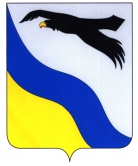 В целях сохранения и укрепления здоровья детей и подростков, совершенствования и повышения эффективности системы организации школьного питания, улучшения качества питания   обучающихся  образовательной организации, и 2-х разового питания обучающихся с ограниченными возможностями здоровья (ОВЗ)Приказываю:Организовать горячее питание для обучающихся (завтрак) и 2-х разовое питание для обучающихся с ограниченными возможностями здоровья (ОВЗ) согласно единого примерного меню на 10 дней и требований Сан ПиН 2,3/2,4,35590-20 «Санитарно – эпидемиологические требования к организации общественного питания населения» и других нормативных документов, за счёт средств федерального, областного  бюджета, компенсационных выплат за счёт собственных средств  муниципального бюджета за  каждый день фактического посещения на каждого обучающегося, средств родителей (законных представителей). Утвердить единое  меню на 10 дней (завтраки) для обучающихся 1-4 классов образовательной  организации   в 2021-2022 учебном году на осенне-зимний сезон .Утвердить единое  меню на 10 дней (завтраки) для обучающихся 5-11 классов образовательной  организации   в 2021-2022 учебном году на осенне-зимний сезон Утвердить единое  меню на 10 дней (2-х разовое питание) для обучающихся 1-4 классов образовательной  организации  с ограниченными возможностями здоровья (ОВЗ) в 2021-2022 учебном году на осенне-зимний сезон Утвердить единое  меню на 10 дней (2-х разовое питание) для обучающихся 5-11 классов образовательной  организации  с ограниченными возможностями здоровья (ОВЗ) в 2021-2022 учебном году на осенне-зимний сезон Утвердить предельные цены на поставляемые продукты питания при  организации горячего питания для обучающихся  образовательной организации    Утвердить расчет стоимости блюд единого  меню на 10 дней  (завтраки) для обучающихся  1-4, 5-11 классов образовательной организации   в 2021-2022 учебном году на осенне-зимний сезон .6.Контроль за исполнением настоящего приказа оставляю за собой.                      Директор школы :                                  Ю.В Митрофанова                                                                                                                          Приложение 2                                                                                      Утверждаю:Начальник отдела образования,опеки и попечительстваадминистрации МО Беляевский район_________С.Н.Кравченко«____»_________2020     ЕДИНОЕ ПРИМЕРНОЕ  МЕНЮ НА 10 ДНЕЙ  ДЛЯ ДЕТСКОГО САДА И ДОШКОЛЬНЫХ ГРУПП ОО БЕЛЯЕВСКОГО РАЙОНА В 2020-2021 УЧЕБНОМ ГОДУСезон осенне-зимний Приложение 3Утверждаю:Начальник отдела образования, опеки и попечительства администрации МО Беляевский район__________С.Н.Кравченко«____»____________2020Предельные цены для заключения договоров при поставке продуктов питания в  образовательные организацииБеляевского района на 2020-2021 учебный годПриложение 4Расчет единого примерного меню на 10 дней  (завтраки, обеды) для обучающихся  образовательных организаций Беляевского района в 2020-2021 учебном году (1 вариант)Сезон осенне-зимнийУтверждаю:Начальник отдела образования,опеки и попечительстваадминистрации МО Беляевский район_____________С.Н.Кравченко___________2020г.Расчет единого примерного меню на 10 дней  (завтраки, обеды) для обучающихся  образовательных организаций Беляевского района в 2020-2021 учебном году (2 вариант)Администрация муниципального образования Беляевский районОренбургской областиМБОУ «Крючковская СОШ»П Р И К А З01.09.2021 № 88  с.. КрючковкаОб утверждении единого  меню на 10 дней  (сезон  осень – зима) для обучающихся   образовательной  организации и обучающихся с ограниченными возможностями здоровья (ОВЗ)   в 2021-2022 учебном году.Согласовано:                                                                                                                                                                                                                                     Согласовано:                                                                                                                                                                                                                                     Согласовано:                                                                                                                                                                                                                                     Согласовано:                                                                                                                                                                                                                                     Согласовано:                                                                                                                                                                                                                                     Согласовано:                                                                                                                                                                                                                                     Согласовано:                                                                                                                                                                                                                                     Согласовано:                                                                                                                                                                                                                                     УтверждаюУтверждаюУтверждаюНачальник ЮТО управления Роспотребнадзора                                                 Начальник ЮТО управления Роспотребнадзора                                                 Начальник ЮТО управления Роспотребнадзора                                                 Начальник ЮТО управления Роспотребнадзора                                                 Начальник ЮТО управления Роспотребнадзора                                                 Начальник отдела образования, опеки и попечительстваНачальник отдела образования, опеки и попечительстваНачальник отдела образования, опеки и попечительстваНачальник отдела образования, опеки и попечительстваНачальник отдела образования, опеки и попечительстваНачальник отдела образования, опеки и попечительстваНачальник отдела образования, опеки и попечительстваНачальник отдела образования, опеки и попечительстваНачальник отдела образования, опеки и попечительствапо Оренбургской области                                                                                     по Оренбургской области                                                                                     по Оренбургской области                                                                                     по Оренбургской области                                                                                     по Оренбургской области                                                                                     администрации МО Беляевский районадминистрации МО Беляевский районадминистрации МО Беляевский районадминистрации МО Беляевский районадминистрации МО Беляевский районадминистрации МО Беляевский район_____________ Е.В.Дегтярева                                                                               _____________ Е.В.Дегтярева                                                                               _____________ Е.В.Дегтярева                                                                               _____________ Е.В.Дегтярева                                                                               _____________ Е.В.Дегтярева                                                                               ___________С.Н.Кравченко___________С.Н.Кравченко___________С.Н.Кравченко___________С.Н.Кравченко___________С.Н.Кравченко  «____»_________2020                                                                                       «____»_________2020                                                                                       «____»_________2020                                                                                       «____»_________2020                                                                                       «____»_________2020                                                                                     "_____"___________2020"_____"___________2020"_____"___________2020"_____"___________2020"_____"___________2020Единое примерное меню на 10 дней  (завтраки, обеды) для обучающихся   образовательных организаций Беляевского района в 2020-2021 учебном году (1 вариант)Единое примерное меню на 10 дней  (завтраки, обеды) для обучающихся   образовательных организаций Беляевского района в 2020-2021 учебном году (1 вариант)Единое примерное меню на 10 дней  (завтраки, обеды) для обучающихся   образовательных организаций Беляевского района в 2020-2021 учебном году (1 вариант)Единое примерное меню на 10 дней  (завтраки, обеды) для обучающихся   образовательных организаций Беляевского района в 2020-2021 учебном году (1 вариант)Единое примерное меню на 10 дней  (завтраки, обеды) для обучающихся   образовательных организаций Беляевского района в 2020-2021 учебном году (1 вариант)Единое примерное меню на 10 дней  (завтраки, обеды) для обучающихся   образовательных организаций Беляевского района в 2020-2021 учебном году (1 вариант)Единое примерное меню на 10 дней  (завтраки, обеды) для обучающихся   образовательных организаций Беляевского района в 2020-2021 учебном году (1 вариант)Единое примерное меню на 10 дней  (завтраки, обеды) для обучающихся   образовательных организаций Беляевского района в 2020-2021 учебном году (1 вариант)Единое примерное меню на 10 дней  (завтраки, обеды) для обучающихся   образовательных организаций Беляевского района в 2020-2021 учебном году (1 вариант)Единое примерное меню на 10 дней  (завтраки, обеды) для обучающихся   образовательных организаций Беляевского района в 2020-2021 учебном году (1 вариант)Единое примерное меню на 10 дней  (завтраки, обеды) для обучающихся   образовательных организаций Беляевского района в 2020-2021 учебном году (1 вариант)Единое примерное меню на 10 дней  (завтраки, обеды) для обучающихся   образовательных организаций Беляевского района в 2020-2021 учебном году (1 вариант)Единое примерное меню на 10 дней  (завтраки, обеды) для обучающихся   образовательных организаций Беляевского района в 2020-2021 учебном году (1 вариант)Единое примерное меню на 10 дней  (завтраки, обеды) для обучающихся   образовательных организаций Беляевского района в 2020-2021 учебном году (1 вариант)Единое примерное меню на 10 дней  (завтраки, обеды) для обучающихся   образовательных организаций Беляевского района в 2020-2021 учебном году (1 вариант)Единое примерное меню на 10 дней  (завтраки, обеды) для обучающихся   образовательных организаций Беляевского района в 2020-2021 учебном году (1 вариант)Единое примерное меню на 10 дней  (завтраки, обеды) для обучающихся   образовательных организаций Беляевского района в 2020-2021 учебном году (1 вариант)Сезон осенне-зимнийСезон осенне-зимнийСезон осенне-зимнийСезон осенне-зимнийСезон осенне-зимнийСезон осенне-зимнийСезон осенне-зимнийСезон осенне-зимнийСезон осенне-зимнийСезон осенне-зимнийСезон осенне-зимнийСезон осенне-зимнийСезон осенне-зимнийСезон осенне-зимнийСезон осенне-зимнийСезон осенне-зимнийСезон осенне-зимний№ рецептурыПрием пищи, наименование блюдаМасса порции для детей  Масса порции для детей  Пищевые вещества (г)Пищевые вещества (г)Пищевые вещества (г)Пищевые вещества (г)Пищевые вещества (г)Энергетическая ценность (ккал)Витамины (мг)Витамины (мг)Витамины (мг)Минеральные вещества (мг)Минеральные вещества (мг)Минеральные вещества (мг)Минеральные вещества (мг)№ рецептурыПрием пищи, наименование блюдас 7 до 11 летс 12  лет и старшеБЖЖУУЭнергетическая ценность (ккал)В 1САСаРMgFeДень 1 понедельникНеделя  перваяЗавтрак205Колбасные изделия отварные80100913,513,516,9616,96179,20,030019,2127,2161,44219Каша гречневая рассыпчатая1502008,735,435,434545263,810,2400,0217,3278905,26269Какао с молоком2002003,773,933,9325,9525,95153,920,041,30,0112290140,56Хлеб ржано-пшеничный20251,10,20,25,255,2530,170,03005,8326,177,580,65Обед4Салат из белокочанной капусты с морковью601000,853,053,055,415,4152,440,0219,47022,4216,579,10,31204Суп картофельный   с крупой 2002501,952,362,3610,6510,6595,30,086,66020,7269,8821,20,81202Тефтели из говядины с рисом («ежики»)80/30100/309,1513,5313,539,449,44196,140,071,135157,8141,428,41,27228Макаронные изделия  отварные с овощами1501805,395,95,934,2334,23211,560,1418,1725,536,9886,627,751,01300Чай с сахаром витаминизированный2002000,120012,0412,0448,640006000,4Хлеб пшеничный из муки 1 или в/с45602,280,240,2414,7614,7670,50,024008,127,6611,640,528Хлеб ржано-пшеничный25351,540,280,287,357,3542,230,05008,1736,6310,620,9189Плоды или ягоды свежие 1001001,280,280,2811,5711,57540,03100161102,2Итого за 1 день45,1648,748,7198,6198,61397,90,75456,7376,534191123615,35День 2  вторникНеделя  перваяЗавтрак3Бутерброд с маслом и  сыром60/10/1060/10/107,0612,5512,5528,9828,98267,40,040,0785102,598,122,90,9853Суп молочный с макаронными изделиями2002506,987,657,6524,6624,66195,10,090,9139,2164,7144,324,10,53300Чай с сахаром витаминизированный2002000,120012,0412,0448,6402006000,4Хлеб ржано-пшеничный20251,10,20,25,255,2530,170,03005,8326,177,580,65Обед9Салат из моркови601000,575,045,045,195,1968,40,056,25024,284430,751,0856Суп-лапша домашняя на курином бульоне2002502,454,894,8913,9113,91109,380,118,25024,666,65271,09214Рагу из птицы17517515,3819,5919,5918,218,2308,580,218,972431,133765,74,03274Кисель из концентрата плодового или ягодного2002001,360029,0229,02116,19000184,2900,6Хлеб пшеничный из муки 1 или в/с45602,280,240,2414,7614,7670,50,024008,127,6611,640,528Хлеб ржано-пшеничный25351,540,280,287,357,3542,230,05008,1736,6310,620,9189Плоды или ягоды свежие 1001001,280,280,2811,5711,57540,03100161102,2Итого за 2 день40,1250,7250,72170,9170,91310,60,63454,4514840979620013День 3 средаНеделя  перваяЗавтрак2Бутерброд с джемом или повидлом50/1360/163,80,40,424,624,6117,50,070,0510,211,736,8414,460,83108Каша молочная кукурузная жидкая1502007,448,078,0735,2835,28243,920,081,0936,7192,2156,123,520,3300Чай с сахаром витаминизированный2002000,120012,0412,0448,6402006000,4Хлеб ржано-пшеничный20251,10,20,25,255,2530,170,03005,8326,177,580,65Обед4Салат из белокочанной капусты с морковью601000,853,053,055,415,4152,440,0219,47022,4216,579,10,3137Борщ с капустой и картофелем  2002501,96,666,6610,8110,81111,110,0510,29044,3853,2326,251,19211Плов из отварной птицы21021037,245,3345,3341,0541,05747,090,081,266656,38249,159,382,74283Компот из смеси сухофруктов2002000,560027,8927,89113,790,011,0806,43,600,18Хлеб пшеничный из муки 1 или в/с45602,280,240,2414,7614,7670,50,024008,127,6611,640,528Хлеб ржано-пшеничный25351,540,280,287,357,3542,230,05008,1736,6310,620,9189Плоды или ягоды свежие 1001001,280,280,2811,5711,57540,03100161102,2Итого за 3 день58,0764,5164,511961961631,40,44463,2411337861716310,24День 4 четвергНеделя  перваяЗавтрак319Сдоба обыкновенная60604,713,673,6735,335,3193,000,040013,546,119,40,88107Каша молочная манная жидкая1502006,28,058,0531,0931,09222,020,081,0936,7192,2156,123,520,3296Чай с молоком2002001,41,61,616,416,4860,0200,083367,510,50,4Обед246Овощи натуральные 601000,550,10,12,32,311,50,025,7013,1124,017,980,34ИЛИ247Овощи натуральные соленые601000,550,050,051,21,280,013,33013,9716,948,060,3746Суп картофельный с клецками2002503,753,293,2916,8416,84111,940,118,25024,666,65271,09172Рыба, тушенная в томате с овощами14014014,528,038,037,517,51160,290,134,360,0167,7431077,71,25ИЛИ169Котлеты рыбные  любительские с маслом сливочным или с соусом 80/5          80/30100/5 100/509,332,782,784,774,7781,360,134,360,0167,7431077,71,25239Картофель отварной 1501803,147,047,0427,2127,21182,460,15212114,6479,7329,331,16ИЛИ241Картофельное пюре1501803,26,066,0623,323,3160,460,1418,1725,536,9886,627,751,01300Чай с сахаром витаминизированный2002000,120012,0412,0448,640006000,4Хлеб пшеничный из муки 1 или в/с45602,280,240,2414,7614,7670,50,024008,127,6611,640,528Хлеб ржано-пшеничный25351,540,280,287,357,3542,230,05008,1736,6310,620,9189Плоды или ягоды свежие 1001001,280,280,2811,5711,57540,03100161102,2Итого за 4 день39,4932,5832,58182,4182,41182,60,65450,457,83978252189,458День 5  пятницаНеделя  перваяЗавтрак154Сырники из творога со сгущенным молоком150/20200/2027,125,245,2444,6744,67334,320,110,3990248,8350,739,61,17ИЛИ327Оладьи со сгущенным молоком150/15200/159,358,638,6381,3981,39440,630,040013,546,119,40,88286Кофейный напиток с молоком2002002,793,193,1919,7119,71118,690,0200,08344570Обед2Салат витаминный601000,275,075,075,775,7770,970,0219,47022,4216,579,10,31204Суп картофельный   с крупой 2002501,952,362,3610,6510,6595,30,086,66020,7269,8821,20,81209Котлеты, биточки, шницели припущенные8010011,0212,4512,457,527,52186,090,050,338070132,419,251,26130Пюре из гороха с маслом15018023,065,125,1250,8450,84328,180,2400,0284,45278905,26Напиток с витаминами и микроэлементами «Валетек»20020000021,8321,8384,380,146,750,114,10,9100Хлеб пшеничный из муки 1 или в/с45602,280,240,2414,7614,7670,50,024008,127,6611,640,528Хлеб ржано-пшеничный25351,540,280,287,357,3542,230,05008,1736,6310,620,9189Плоды или ягоды свежие 1001001,280,280,2811,5711,57540,03100161102,2Итого за 5 день53,5437,6237,62231,4231,414910,69443,2180,228166418812,16День: 6  понедельникНеделя  втораяЗавтрак205Колбасные изделия отварные80100913,513,516,9616,96179,20,030019,2127,2161,44219Каша гречневая рассыпчатая1502008,735,435,434545263,810,2400,0217,3278905,26300Чай с сахаром витаминизированный2002000,120012,0412,0448,6402006000,4Хлеб пшеничный из муки 1 или в/с40401,520,160,169,849,84470,016005,418,447,760,352Хлеб ржано-пшеничный20251,10,20,25,255,2530,170,03005,8326,177,580,65Обед4Салат из белокочанной капусты с морковью601000,853,053,055,415,4152,440,0219,47022,4216,579,10,3156Суп-лапша домашняя на курином бульоне2002502,454,894,8913,9113,91109,380,118,25024,666,65271,09188Котлеты из говядины с овощами 8010011,8215,0815,083,483,48197,580,040,266456105,915,41,01227Макаронные изделия  отварные1501805,525,35,335,3335,33211,10,060214,8637,1721,121,11296Чай с молоком2002001,41,61,616,416,4860,0200,083367,510,50,4Хлеб пшеничный из муки 1 или в/с45602,280,240,2414,7614,7670,50,024008,127,6611,640,528Хлеб ржано-пшеничный25351,540,280,287,357,3542,230,05008,1736,6310,620,9189Плоды или ягоды свежие 1001001,280,280,2811,5711,57540,03100161102,2Итого за 6 день47,6150,0150,01197,3197,31392,10,6757,9885,122781922715,66День 7  вторникНеделя  втораяЗавтрак2Бутерброд с джемом или повидлом50/1360/163,80,40,424,624,6117,50,070,0510,211,736,8414,460,83108Каша молочная пшеничная  жидкая1502007,448,078,0735,2835,28243,920,081,0936,7192,2156,123,520,3300Чай с сахаром витаминизированный2002000,120012,0412,0448,6402006000,4Хлеб ржано-пшеничный20251,10,20,25,255,2530,170,03005,8326,177,580,65Обед9Салат из моркови601000,575,045,045,195,1968,40,056,25024,284430,751,0863Щи из свежей капусты с картофелем2002502,096,336,3310,6410,64107,830,0618,46043,3347,6322,250,8211Плов из отварной птицы21021037,245,3345,3341,0541,05747,090,081,266656,38249,159,382,74274Кисель из концентрата плодового или ягодного2002001,360029,0229,02116,19000184,2900,6Хлеб пшеничный из муки 1 или в/с45602,280,240,2414,7614,7670,50,024008,127,6611,640,528Хлеб ржано-пшеничный25351,540,280,287,357,3542,230,05008,1736,6310,620,9189Плоды или ягоды свежие 1001001,280,280,2811,5711,57540,03100161102,2Итого за 7 день58,7866,1766,17196,8196,81646,50,47457,1111339063918011,04День 8 средаНеделя  втораяЗавтрак 114Каша рисовая молочная жидкая1502005,126,626,6232,6132,61210,130,081,0936,7192,2156,123,520,3319Сдоба обыкновенная60604,713,673,6735,335,3193,000,040013,546,119,40,88300Чай с сахаром витаминизированный2002000,120012,0412,0448,6402006000,4Обед246Овощи натуральные 601000,550,10,12,32,311,50,025,7013,1124,017,980,34ИЛИ247Овощи натуральные соленые601000,550,050,051,21,280,013,33013,9716,948,060,37204Суп картофельный   с крупой 2002501,952,362,3610,6510,6595,30,118,25026,182,6528,51,3178Голубцы ленивые с маслом или с соусом80/30100/506,566,696,694,934,93106,210,080,122335133,125,71,2239Картофель отварной 1501803,147,047,0427,2127,21182,460,15212114,6479,7329,331,16ИЛИ241Картофельное пюре1501803,26,066,0623,323,3160,460,1418,1725,536,9886,627,751,01283Компот из смеси сухофруктов2002000,560027,8927,89113,790,011,0806,43,600,18Хлеб пшеничный из муки 1 или в/с45602,280,240,2414,7614,7670,50,024008,127,6611,640,528Хлеб ржано-пшеничный25351,540,280,287,357,3542,230,05008,1736,6310,620,9189Плоды или ягоды свежие 1001001,280,280,2811,5711,57540,031001075,802,2Итого за 8 день27,8127,2827,28186,6186,61127,80,59467,2480,73336651579,398День 9: четвергНеделя  втораяЗавтрак154Сырники из творога со сгущенным молоком150/20200/2027,125,245,2444,6744,67334,320,110,3990248,8350,739,61,17ИЛИ327Оладьи со сгущенным молоком150/15200/159,358,638,6381,3981,39440,630,040013,546,119,40,88286Кофейный напиток с молоком2002002,793,193,1919,7119,71118,690,0200,08344570Обед2Салат витаминный601000,275,075,075,775,7770,970,0219,47022,4216,579,10,3171Суп картофельный   с крупой и рыбными консервами2002506,228,218,2118,3918,39170,980,19,111545,3176,547,351,26209Котлеты, биточки, шницели припущенные8010011,0212,4512,457,527,52186,090,050,338070132,419,251,26130Пюре из гороха с маслом15018023,065,125,1250,8450,84328,180,2400,0284,45278905,26300Чай с сахаром витаминизированный2002000,120012,0412,0448,6402006000,4Хлеб пшеничный из муки 1 или в/с45602,280,240,2414,7614,7670,50,024008,127,6611,640,528Хлеб ржано-пшеничный25351,540,280,287,357,3542,230,05008,1736,6310,620,9189Плоды или ягоды свежие 1001001,280,280,2811,5711,57540,03100161102,2Итого за 9 день57,9343,4743,47229,3229,31530,90,57458,9195,130877021413,01 День 10 пятницаНеделя  втораяЗавтрак 3Бутерброд с маслом и  сыром60/10/1060/10/107,0612,5512,5528,9828,98267,40,040,0785102,598,122,90,9853Суп молочный с макаронными изделиями2002506,987,657,6524,6624,66195,10,090,9139,2164,7144,324,10,53300Чай с сахаром витаминизированный2002000,120012,0412,0448,6402006000,4Хлеб ржано-пшеничный20251,10,20,25,255,2530,170,03005,8326,177,580,65Обед4Салат из белокочанной капусты с морковью601000,853,053,055,415,4152,440,0219,47022,4216,579,10,3145Суп картофельный с бобовыми2002502,343,893,8913,6113,6198,790,184,65030,4669,7428,241,62210Курица в соусе с томатом12012034,541,6241,625,445,44534,290,080,6853,870,13172,829,882,21224Рис отварной1501803,895,095,0940,2840,28225,180,020204,750,616,40,36293Сок фруктовый20020020,20,25,85,8360,011,280,015,782,971,420,12Хлеб пшеничный из муки 1 или в/с45602,280,240,2414,7614,7670,50,024008,127,6611,640,528Хлеб ржано-пшеничный25351,540,280,287,357,3542,230,05008,1736,6310,620,9189Плоды или ягоды свежие 1001001,280,280,2811,5711,57540,03100161102,2Итого за 10 день63,9475,0575,05175,2175,21654,70,57457,0619844565716210,82Итого за 10 дней492,45496,1496,119641964143656,066566,31047350973631945120,1Итого в среднем за 1 день49,24549,6149,61196,4196,41436,50,60756,6310535173619412,01Согласовано:                                                                                                                                                                                                                                     Согласовано:                                                                                                                                                                                                                                     Согласовано:                                                                                                                                                                                                                                     Согласовано:                                                                                                                                                                                                                                     Согласовано:                                                                                                                                                                                                                                     Согласовано:                                                                                                                                                                                                                                     Согласовано:                                                                                                                                                                                                                                     Согласовано:                                                                                                                                                                                                                                     Согласовано:                                                                                                                                                                                                                                     УтверждаюУтверждаюУтверждаюНачальник ЮТО управления Роспотребнадзора                                                 Начальник ЮТО управления Роспотребнадзора                                                 Начальник ЮТО управления Роспотребнадзора                                                 Начальник ЮТО управления Роспотребнадзора                                                 Начальник ЮТО управления Роспотребнадзора                                                 Начальник ЮТО управления Роспотребнадзора                                                 Начальник ЮТО управления Роспотребнадзора                                                 Начальник ЮТО управления Роспотребнадзора                                                 Начальник ЮТО управления Роспотребнадзора                                                 Начальник отдела образования, опеки и попечительстваНачальник отдела образования, опеки и попечительстваНачальник отдела образования, опеки и попечительстваНачальник отдела образования, опеки и попечительстваНачальник отдела образования, опеки и попечительстваНачальник отдела образования, опеки и попечительстваНачальник отдела образования, опеки и попечительстваНачальник отдела образования, опеки и попечительстваНачальник отдела образования, опеки и попечительстваНачальник отдела образования, опеки и попечительстваНачальник отдела образования, опеки и попечительстваНачальник отдела образования, опеки и попечительстваНачальник отдела образования, опеки и попечительстваНачальник отдела образования, опеки и попечительстваНачальник отдела образования, опеки и попечительствапо Оренбургской области                                                                                     по Оренбургской области                                                                                     по Оренбургской области                                                                                     по Оренбургской области                                                                                     по Оренбургской области                                                                                     по Оренбургской области                                                                                     по Оренбургской области                                                                                     по Оренбургской области                                                                                     по Оренбургской области                                                                                     администрации МО Беляевский районадминистрации МО Беляевский районадминистрации МО Беляевский районадминистрации МО Беляевский районадминистрации МО Беляевский районадминистрации МО Беляевский районадминистрации МО Беляевский районадминистрации МО Беляевский районадминистрации МО Беляевский район_____________ Е.В.Дегтярева                                                                               _____________ Е.В.Дегтярева                                                                               _____________ Е.В.Дегтярева                                                                               _____________ Е.В.Дегтярева                                                                               _____________ Е.В.Дегтярева                                                                               _____________ Е.В.Дегтярева                                                                               _____________ Е.В.Дегтярева                                                                               _____________ Е.В.Дегтярева                                                                               _____________ Е.В.Дегтярева                                                                               ___________С.Н.Кравченко___________С.Н.Кравченко___________С.Н.Кравченко___________С.Н.Кравченко___________С.Н.Кравченко___________С.Н.Кравченко___________С.Н.Кравченко  «____»_________2020                                                                                       «____»_________2020                                                                                       «____»_________2020                                                                                       «____»_________2020                                                                                       «____»_________2020                                                                                       «____»_________2020                                                                                       «____»_________2020                                                                                     "_____"___________2020"_____"___________2020"_____"___________2020"_____"___________2020"_____"___________2020"_____"___________2020"_____"___________2020Единое примерное меню на 10 дней  (завтраки, обеды) для обучающихся   образовательных организаций Беляевского района в 2020-2021 учебном году (2 вариант)Единое примерное меню на 10 дней  (завтраки, обеды) для обучающихся   образовательных организаций Беляевского района в 2020-2021 учебном году (2 вариант)Единое примерное меню на 10 дней  (завтраки, обеды) для обучающихся   образовательных организаций Беляевского района в 2020-2021 учебном году (2 вариант)Единое примерное меню на 10 дней  (завтраки, обеды) для обучающихся   образовательных организаций Беляевского района в 2020-2021 учебном году (2 вариант)Единое примерное меню на 10 дней  (завтраки, обеды) для обучающихся   образовательных организаций Беляевского района в 2020-2021 учебном году (2 вариант)Единое примерное меню на 10 дней  (завтраки, обеды) для обучающихся   образовательных организаций Беляевского района в 2020-2021 учебном году (2 вариант)Единое примерное меню на 10 дней  (завтраки, обеды) для обучающихся   образовательных организаций Беляевского района в 2020-2021 учебном году (2 вариант)Единое примерное меню на 10 дней  (завтраки, обеды) для обучающихся   образовательных организаций Беляевского района в 2020-2021 учебном году (2 вариант)Единое примерное меню на 10 дней  (завтраки, обеды) для обучающихся   образовательных организаций Беляевского района в 2020-2021 учебном году (2 вариант)Единое примерное меню на 10 дней  (завтраки, обеды) для обучающихся   образовательных организаций Беляевского района в 2020-2021 учебном году (2 вариант)Единое примерное меню на 10 дней  (завтраки, обеды) для обучающихся   образовательных организаций Беляевского района в 2020-2021 учебном году (2 вариант)Единое примерное меню на 10 дней  (завтраки, обеды) для обучающихся   образовательных организаций Беляевского района в 2020-2021 учебном году (2 вариант)Единое примерное меню на 10 дней  (завтраки, обеды) для обучающихся   образовательных организаций Беляевского района в 2020-2021 учебном году (2 вариант)Единое примерное меню на 10 дней  (завтраки, обеды) для обучающихся   образовательных организаций Беляевского района в 2020-2021 учебном году (2 вариант)Единое примерное меню на 10 дней  (завтраки, обеды) для обучающихся   образовательных организаций Беляевского района в 2020-2021 учебном году (2 вариант)Единое примерное меню на 10 дней  (завтраки, обеды) для обучающихся   образовательных организаций Беляевского района в 2020-2021 учебном году (2 вариант)Единое примерное меню на 10 дней  (завтраки, обеды) для обучающихся   образовательных организаций Беляевского района в 2020-2021 учебном году (2 вариант)Единое примерное меню на 10 дней  (завтраки, обеды) для обучающихся   образовательных организаций Беляевского района в 2020-2021 учебном году (2 вариант)Единое примерное меню на 10 дней  (завтраки, обеды) для обучающихся   образовательных организаций Беляевского района в 2020-2021 учебном году (2 вариант)Единое примерное меню на 10 дней  (завтраки, обеды) для обучающихся   образовательных организаций Беляевского района в 2020-2021 учебном году (2 вариант)Единое примерное меню на 10 дней  (завтраки, обеды) для обучающихся   образовательных организаций Беляевского района в 2020-2021 учебном году (2 вариант)Единое примерное меню на 10 дней  (завтраки, обеды) для обучающихся   образовательных организаций Беляевского района в 2020-2021 учебном году (2 вариант)Единое примерное меню на 10 дней  (завтраки, обеды) для обучающихся   образовательных организаций Беляевского района в 2020-2021 учебном году (2 вариант)Единое примерное меню на 10 дней  (завтраки, обеды) для обучающихся   образовательных организаций Беляевского района в 2020-2021 учебном году (2 вариант)Сезон осенне-зимнийСезон осенне-зимнийСезон осенне-зимнийСезон осенне-зимнийСезон осенне-зимнийСезон осенне-зимнийСезон осенне-зимнийСезон осенне-зимнийСезон осенне-зимнийСезон осенне-зимнийСезон осенне-зимнийСезон осенне-зимнийСезон осенне-зимнийСезон осенне-зимнийСезон осенне-зимнийСезон осенне-зимнийСезон осенне-зимнийСезон осенне-зимнийСезон осенне-зимнийСезон осенне-зимнийСезон осенне-зимнийСезон осенне-зимнийСезон осенне-зимнийСезон осенне-зимний№ рецептурыПрием пищи, наименование блюдаМасса порции для детей  Масса порции для детей  Пищевые вещества (г)Пищевые вещества (г)Пищевые вещества (г)Пищевые вещества (г)Пищевые вещества (г)Пищевые вещества (г)Энергетическая ценность (ккал)Витамины (мг)Витамины (мг)Витамины (мг)Витамины (мг)Витамины (мг)Витамины (мг)Минеральные вещества (мг)Минеральные вещества (мг)Минеральные вещества (мг)Минеральные вещества (мг)Минеральные вещества (мг)Минеральные вещества (мг)Минеральные вещества (мг)№ рецептурыПрием пищи, наименование блюдас 7 до 11 летс 12  лет и старшеББЖЖУУЭнергетическая ценность (ккал)В 1В 1ССААСаСаРРMgMgFeДень 1 понедельникНеделя  перваяЗавтрак205Колбасные изделия отварные801009913,513,516,9616,96179,20,030,03000019,219,2127,2127,216161,44219Каша гречневая рассыпчатая1502008,738,735,435,434545263,810,240,24000,020,0217,317,327827890905,26300Чай с сахаром витаминизированный2002000,120,120012,0412,0448,640000006600000,4Хлеб пшеничный из муки 1 или в/с40501,91,90,20,212,312,358,750,020,0200004413132,82,80,22Хлеб ржано-пшеничный20251,11,10,20,25,255,2530,170,030,0300005,835,8326,1726,177,587,580,6589Плоды или ягоды свежие 2002002,562,560,560,5623,1423,141080,060,0620200032322222004,4Обед4Салат из белокочанной капусты с морковью601000,850,853,053,055,415,4152,440,020,0219,4719,470022,4222,4216,5716,579,19,10,31204Суп картофельный   с крупой 2002501,951,952,362,3610,6510,6595,30,080,086,666,660020,7220,7269,8869,8821,221,20,81202Тефтели из говядины с рисом («ежики»)80/30100/309,159,1513,5313,539,449,44196,140,070,071,131,13515157,857,8141,4141,428,428,41,27228Макаронные изделия  отварные с овощами1501805,395,395,95,934,2334,23211,560,140,1418,1718,1725,525,536,9836,9886,686,627,7527,751,01300Чай с сахаром витаминизированный2002000,120,120012,0412,0448,640000006600000,4Хлеб пшеничный из муки 1 или в/с45602,282,280,240,2414,7614,7670,50,0240,02400008,18,127,6627,6611,6411,640,53Хлеб ржано-пшеничный25351,541,540,280,287,357,3542,230,050,0500008,178,1736,6336,6310,6210,620,91Итого за 1 день44,6944,6945,2545,25208,6208,61405,40,7640,76465,4365,4376,576,524524584584522522517,6День 2  вторникНеделя  перваяЗавтрак380Бутерброд с маслом 60/1060/104,744,749,69,628,9828,982310,040,045,95,928288989525219,419,40,88214Рагу из птицы17517515,3815,3819,5919,5918,218,2308,580,210,218,978,97242431,131,133733765,765,74,03296Чай с молоком2002001,41,41,61,616,416,4860,020,02000,080,08333367,567,510,510,50,4Хлеб ржано-пшеничный20251,11,10,20,25,255,2530,170,030,0300005,835,8326,1726,177,587,580,6589Плоды или ягоды свежие 2002002,562,560,560,5623,1423,141080,060,0620200032322222004,4Обед9Салат из моркови601000,570,575,045,045,195,1968,40,050,056,256,250024,2824,28444430,7530,751,0856Суп-лапша домашняя на курином бульоне2002502,452,454,894,8913,9113,91109,380,110,118,258,250024,624,666,6566,6527271,09180Гуляш из говядины12012023,823,819,5219,525,745,742030,210,211,541,540029,429,423523531,3931,392,8221Каша пшеничная рассыпчатая1501807,927,925,265,2642,3242,32256,450,130,13000,020,021,461,461941940,040,042,92274Кисель из концентрата плодового или ягодного2002001,361,360029,0229,02116,1900000018184,294,29000,6Хлеб пшеничный из муки 1 или в/с45602,282,280,240,2414,7614,7670,50,0240,02400008,18,127,6627,6611,6411,640,53Хлеб ржано-пшеничный25351,541,540,280,287,357,3542,230,050,0500008,178,1736,6336,6310,6210,620,91Итого за 2 день65,165,166,7866,78210,3210,31629,90,9340,93450,9150,9152,152,13053051113111321521520,3День 3 средаНеделя  перваяЗавтрак3Бутерброд с маслом и  сыром60/10/1060/10/107,067,0612,5512,5528,9828,98267,40,040,040,070,078585102,5102,598,198,122,922,90,98108Каша молочная кукурузная жидкая1502007,447,448,078,0735,2835,28243,920,080,081,091,0936,736,7192,2192,2156,1156,123,5223,520,3269Какао с молоком2002003,773,773,933,9325,9525,95153,920,040,041,31,30,010,01122122909014140,56Хлеб ржано-пшеничный20251,11,10,20,25,255,2530,170,030,0300005,835,8326,1726,177,587,580,6589Плоды или ягоды свежие 2002002,562,560,560,5623,1423,141080,060,0620200032322222004,4Обед4Салат из белокочанной капусты с морковью601000,850,853,053,055,415,4152,440,020,0219,4719,470022,4222,4216,5716,579,19,10,3137Борщ с капустой и картофелем  2002501,91,96,666,6610,8110,81111,110,050,0510,2910,290044,3844,3853,2353,2326,2526,251,19211Плов из отварной птицы21021037,237,245,3345,3341,0541,05747,090,080,081,261,26666656,3856,38249,1249,159,3859,382,74283Компот из смеси сухофруктов2002000,560,560027,8927,89113,790,010,011,081,08006,46,43,63,6000,18Хлеб пшеничный из муки 1 или в/с45602,282,280,240,2414,7614,7670,50,0240,02400008,18,127,6627,6611,6411,640,53Хлеб ржано-пшеничный25351,541,540,280,287,357,3542,230,050,0500008,178,1736,6336,6310,6210,620,91Итого за 3 день66,2666,2680,8780,87225,9225,91940,60,4840,48454,5654,5618818860060077977918518512,7День 4 четвергНеделя  перваяЗавтрак319Сдоба обыкновенная60604,714,713,673,6735,335,3193,000,040,04000013,513,546,146,119,419,40,88172Рыба, тушенная в томате с овощами14014014,5214,528,038,037,517,51160,290,130,134,364,360,010,0167,7467,7431031077,777,71,25239Картофель отварной 1501803,143,147,047,0427,2127,21182,460,150,152121212114,6414,6479,7379,7329,3329,331,16ИЛИ241Картофельное пюре1501803,23,26,066,0623,323,3160,460,140,1418,1718,1725,525,536,9836,9886,686,627,7527,751,01296Чай с молоком2002001,41,41,61,616,416,4860,020,02000,080,08333367,567,510,510,50,4Хлеб ржано-пшеничный20251,11,10,20,25,255,2530,170,030,0300005,835,8326,1726,177,587,580,6589Плоды или ягоды свежие 2002002,562,560,560,5623,1423,141080,060,0620200032322222004,4Обед246Овощи натуральные 601000,550,550,10,12,32,311,50,020,025,75,70013,1113,1124,0124,017,987,980,34ИЛИ247Овощи натуральные соленые601000,550,550,050,051,21,280,010,013,333,330013,9713,9716,9416,948,068,060,3746Суп картофельный с клецками2002503,753,753,293,2916,8416,84111,940,110,118,258,250024,624,666,6566,6527271,09202Тефтели из говядины с рисом («ежики»)80/30100/309,159,1513,5313,539,449,44196,140,070,071,131,13515157,857,8141,4141,428,428,41,27228Макаронные изделия  отварные с овощами1501805,395,395,95,934,2334,23211,560,140,1418,1718,1725,525,536,9836,9886,686,627,7527,751,01300Чай с сахаром витаминизированный2002000,120,120012,0412,0448,640000006600000,4Хлеб пшеничный из муки 1 или в/с45602,282,280,240,2414,7614,7670,50,0240,02400008,18,127,6627,6611,6411,640,53Хлеб ржано-пшеничный25351,541,540,280,287,357,3542,230,050,0500008,178,1736,6336,6310,6210,620,91Итого за 4 день53,4153,4150,4550,452342341609,40,9740,97494,4194,411231233593591014101428628615,3День 5  пятницаНеделя  перваяЗавтрак154Сырники из творога со сгущенным молоком150/20200/2027,1227,125,245,2444,6744,67334,320,110,110,390,399090248,8248,8350,7350,739,639,61,17286Кофейный напиток с молоком2002002,792,793,193,1919,7119,71118,690,020,02000,080,083434454577089Плоды или ягоды свежие 2002002,562,560,560,5623,1423,141080,060,0620200032322222004,4Кондитерское изделие (печенье)50503,713,711,931,9333,1933,191650,070,070,050,0510,210,211,711,736,8436,8414,4614,460,83Обед2Салат витаминный601000,270,275,075,075,775,7770,970,020,0219,4719,470022,4222,4216,5716,579,19,10,31204Суп картофельный   с крупой 2002501,951,952,362,3610,6510,6595,30,080,086,666,660020,7220,7269,8869,8821,221,20,81209Котлеты, биточки, шницели припущенные8010011,0211,0212,4512,457,527,52186,090,050,050,330,3380807070132,4132,419,2519,251,26130Пюре из гороха с маслом15018023,0623,065,125,1250,8450,84328,180,240,24000,020,0284,4584,4527827890905,26Напиток с витаминами и микроэлементами «Валетек»200200000021,8321,8384,380,140,146,756,750,110,114,14,10,910,91000Хлеб пшеничный из муки 1 или в/с45602,282,280,240,2414,7614,7670,50,0240,02400008,18,127,6627,6611,6411,640,53Хлеб ржано-пшеничный25351,541,540,280,287,357,3542,230,050,0500008,178,1736,6336,6310,6210,620,91Итого за 5 день76,376,336,4436,44239,4239,41603,70,8640,86453,6553,651801805445441017101722322315,5День: 6  понедельникНеделя  втораяЗавтрак205Колбасные изделия отварные801009913,513,516,9616,96179,20,030,03000019,219,2127,2127,216161,44219Каша гречневая рассыпчатая1502008,738,735,435,434545263,810,240,24000,020,0217,317,327827890905,26300Чай с сахаром витаминизированный2002000,120,120012,0412,0448,64002020006600000,4Хлеб пшеничный из муки 1 или в/с40501,521,520,160,169,849,84470,0160,01600005,45,418,4418,447,767,760,35Хлеб ржано-пшеничный20251,11,10,20,25,255,2530,170,030,0300005,835,8326,1726,177,587,580,6589Плоды или ягоды свежие 2002002,562,560,560,5623,1423,141080,060,0620200032322222004,4Обед4Салат из белокочанной капусты с морковью601000,850,853,053,055,415,4152,440,020,0219,4719,470022,4222,4216,5716,579,19,10,3156Суп-лапша домашняя на курином бульоне2002502,452,454,894,8913,9113,91109,380,110,118,258,250024,624,666,6566,6527271,09188Котлеты из говядины с овощами 8010011,8211,8215,0815,083,483,48197,580,040,040,260,2664645656105,9105,915,415,41,01227Макаронные изделия  отварные1501805,525,525,35,335,3335,33211,10,060,060021214,864,8637,1737,1721,1221,121,11296Чай с молоком2002001,41,41,61,616,416,4860,020,02000,080,08333367,567,510,510,50,4Хлеб пшеничный из муки 1 или в/с45602,282,280,240,2414,7614,7670,50,0240,02400008,18,127,6627,6611,6411,640,53Хлеб ржано-пшеничный25351,541,540,280,287,357,3542,230,050,0500008,178,1736,6336,6310,6210,620,91Итого за 6 день48,8948,8950,2950,29208,9208,91446,10,70,767,9867,9885,185,124324383083022722717,9День 7  вторникНеделя  втораяЗавтрак2Бутерброд с джемом или повидлом50/1360/163,83,80,40,424,624,6117,50,070,070,050,0510,210,211,711,736,8436,8414,4614,460,83211Плов из отварной птицы21021037,237,245,3345,3341,0541,05747,090,080,081,261,26666656,3856,38249,1249,159,3859,382,74296Чай с молоком2002001,41,41,61,616,416,4860,020,02000,080,08333367,567,510,510,50,4Хлеб ржано-пшеничный20251,11,10,20,25,255,2530,170,030,0300005,835,8326,1726,177,587,580,6589Плоды или ягоды свежие 2002002,562,560,560,5623,1423,141080,060,0620200032322222004,4Обед9Салат из моркови601000,570,575,045,045,195,1968,40,050,056,256,250024,2824,28444430,7530,751,0863Щи из свежей капусты с картофелем2002502,092,096,336,3310,6410,64107,830,060,0618,4618,460043,3343,3347,6347,6322,2522,250,8180Гуляш из говядины12012023,823,819,5219,525,745,742030,210,211,541,540029,429,423523531,3931,392,8221Каша пшеничная рассыпчатая1501807,927,925,265,2642,3242,32256,450,130,13000,020,021,461,461941940,040,042,92274Кисель из концентрата плодового или ягодного2002001,361,360029,0229,02116,1900000018184,294,29000,6Хлеб пшеничный из муки 1 или в/с45602,282,280,240,2414,7614,7670,50,0240,02400008,18,127,6627,6611,6411,640,53Хлеб ржано-пшеничный25351,541,540,280,287,357,3542,230,050,0500008,178,1736,6336,6310,6210,620,91Итого за 7 день85,6285,6284,7684,76225,5225,51953,40,7840,78447,5647,5676,376,327227299199119919918,7День 8 средаНеделя  втораяЗавтрак 319Сдоба обыкновенная60604,714,713,673,6735,335,3193,000,040,04000013,513,546,146,119,419,40,88178Голубцы ленивые с маслом или с соусом80/30100/506,566,566,696,694,934,93106,210,080,080,120,1223233535133,1133,125,725,71,2239Картофель отварной 1501803,143,147,047,0427,2127,21182,460,150,152121212114,6414,6479,7379,7329,3329,331,16ИЛИ241Картофельное пюре1501803,23,26,066,0623,323,3160,460,140,1418,1718,1725,525,536,9836,9886,686,627,7527,751,01Хлеб ржано-пшеничный20251,11,10,20,25,255,2530,170,030,0300005,835,8326,1726,177,587,580,65269Какао с молоком2002003,773,773,933,9325,9525,95153,920,040,041,31,30,010,01122122909014140,5689Плоды или ягоды свежие 2002002,562,560,560,5623,1423,141080,060,0620200032322222004,4Обед246Овощи натуральные 601000,550,550,10,12,32,311,50,020,025,75,70013,1113,1124,0124,017,987,980,34ИЛИ247Овощи натуральные соленые601000,550,550,050,051,21,280,010,013,333,330013,9713,9716,9416,948,068,060,37204Суп картофельный   с крупой 2002501,951,952,362,3610,6510,6595,30,110,118,258,250026,126,182,6582,6528,528,51,3214Рагу из птицы17517515,3815,3819,5919,5918,218,2308,580,210,218,978,97242431,131,133733765,765,74,03283Компот из смеси сухофруктов2002000,560,560027,8927,89113,790,010,011,081,08006,46,43,63,6000,18Хлеб пшеничный из муки 1 или в/с45602,282,280,240,2414,7614,7670,50,0240,02400008,18,127,6627,6611,6411,640,53Хлеб ржано-пшеничный25351,541,540,280,287,357,3542,230,050,0500008,178,1736,6336,6310,6210,620,91Итого за 8 день47,347,350,6750,67225,1225,11572,60,9540,95482,2282,2293,593,535435498898824824817,2День 9: четвергНеделя  втораяЗавтрак327Оладьи со сгущенным молоком150/15200/159,359,358,638,6381,3981,39440,630,040,04000013,513,546,146,119,419,40,88114Каша рисовая молочная жидкая1502005,125,126,626,6232,6132,61210,130,080,081,091,0936,736,7192,2192,2156,1156,123,5223,520,3296Чай с молоком2002001,41,41,61,616,416,4860,020,02000,080,08333367,567,510,510,50,4Хлеб ржано-пшеничный20251,11,10,20,25,255,2530,170,030,0300005,835,8326,1726,177,587,580,6589Плоды или ягоды свежие 2002002,562,560,560,5623,1423,141080,060,0620200032322222004,4Обед2Салат витаминный601000,270,275,075,075,775,7770,970,020,0219,4719,470022,4222,4216,5716,579,19,10,3171Суп картофельный   с крупой и рыбными консервами2002506,226,228,218,2118,3918,39170,980,10,19,119,11151545,345,3176,5176,547,3547,351,26209Котлеты, биточки, шницели припущенные8010011,0211,0212,4512,457,527,52186,090,050,050,330,3380807070132,4132,419,2519,251,26130Пюре из гороха с маслом15018023,0623,065,125,1250,8450,84328,180,240,24000,020,0284,4584,4527827890905,26300Чай с сахаром витаминизированный2002000,120,120012,0412,0448,64002020006600000,4Хлеб пшеничный из муки 1 или в/с45602,282,280,240,2414,7614,7670,50,0240,02400008,18,127,6627,6611,6411,640,53Хлеб ржано-пшеничный25351,541,540,280,287,357,3542,230,050,0500008,178,1736,6336,6310,6210,620,91Итого за 9 день64,0464,0448,9848,98275,5275,51792,50,7140,714707013213252152198698624924916,6 День 10 пятницаНеделя  втораяЗавтрак 3Бутерброд с маслом и  сыром60/10/1060/10/107,067,0612,5512,5528,9828,98267,40,040,040,070,078585102,5102,598,198,122,922,90,9853Суп молочный с макаронными изделиями2002506,986,987,657,6524,6624,66195,10,090,090,910,9139,239,2164,7164,7144,3144,324,124,10,53286Кофейный напиток с молоком2002002,792,793,193,1919,7119,71118,690,020,02000,080,0834344545770Хлеб ржано-пшеничный20251,11,10,20,25,255,2530,170,030,0300005,835,8326,1726,177,587,580,6589Плоды или ягоды свежие 2002002,562,560,560,5623,1423,141080,060,0620200032322222004,4Кондитерское изделие (печенье)50503,713,711,931,9333,1933,191650,070,070,050,0510,210,211,711,736,8436,8414,4614,460,83Обед4Салат из белокочанной капусты с морковью601000,850,853,053,055,415,4152,440,020,0219,4719,470022,4222,4216,5716,579,19,10,3145Суп картофельный с бобовыми2002502,342,343,893,8913,6113,6198,790,180,184,654,650030,4630,4669,7469,7428,2428,241,62210Курица в соусе с томатом12012034,534,541,6241,625,445,44534,290,080,080,680,6853,853,870,1370,13172,8172,829,8829,882,21224Рис отварной1501803,893,895,095,0940,2840,28225,180,020,020020204,74,750,650,616,416,40,36293Сок фруктовый200200220,20,25,85,8360,010,011,281,280,010,015,785,782,972,971,421,420,12Хлеб пшеничный из муки 1 или в/с45602,282,280,240,2414,7614,7670,50,0240,02400008,18,127,6627,6611,6411,640,53Хлеб ржано-пшеничный25351,541,540,280,287,357,3542,230,050,0500008,178,1736,6336,6310,6210,620,91Итого за 10 день71,671,680,4580,45227,6227,61943,80,6940,69447,1147,1120820850150174974918318313,4Итого за 10 дней623,21623,21594,9594,922812281168977,8667,866633,8633,812151215394339439312931222392239165Итого в среднем за 1 день62,32162,32159,4959,49228,1228,11689,70,790,7963,3863,38121121394,3394,3931,2931,2223,9223,916,5Прием пищиНаименование блюдаВыход блюдаМасса (г)Масса (г)Пищевые вещества(г)Пищевые вещества(г)Пищевые вещества(г)Энергетическая ценность(ккал)Витамин С№ рецептурыПрием пищиНаименование блюдаВыход блюдаБруттоНеттоБЖУЭнергетическая ценность(ккал)Витамин С№ рецептуры1 деньЗавтракСырники из творога с молочным соусом 150/50129Или с вареньем или сгущенным молоком150/20Или   с маслом150/5Творог136135Яйца1/85Сахар1515Ванилин0,020,02Мука пшеничная2020Масло сливочное55Масло сливочное55Или варенье или молоко сгущенное2020Или соус молочный 5050Соус молочный сладкий50224Молоко37,537,5Вода12,512,5Мука пшеничная22Масло сливочное22Сахар55Ванилин0,0250,025Итого27,125,2444,67334,32Чай с молоком180261,264 Чай высшего и 1 сорта0,070,07Сахар12,1512,15Молоко41,8541,85Вода9090Итого1,271,4416,1880,382 завтракПлоды или ягоды свежие 10010010089Итого0,800,4013,6361,00ОбедСалат из моркови509Морковь5544Масло растительное55Сахар1,51,5Итого0,575,045,1968,40Суп картофельный с клецками 200/2572Картофель5340Морковь108Лук репчатый9,68Масло сливочное 22Бульон 150150Клецки:25Мука пшеничная88Масло сливочное11Яйца1/182,2Вода1212Итого3,002,6313,4789,55Гуляш из говядины100152Говядина 13095Масло растительное5,65,6Лук репчатый1412Томат-пюре9,59,5Мука пшеничная33Итого18,5620,725,77283,79ИлиГолубцы ленивые с маслом70/5151Или с соусом70/30Говядина 1 категории (котлетное мясо)3928Крупа рисовая3,53,5Масса отварного  риса10Лук репчатый54Масло сливочное22Капуста белокочанная5242Соус   сметанный, или белый,  или молочный , или сметанный с томатом3030Или масло сливочное55Итого6,566,694,93106,21Макаронные изделия  отварные100194Макаронные изделия3434Масло сливочное4,54,5Итого 3,683,5323,55140,73Чай с сахаром  витаминизированный180263,264 Чай высшего и 1 сорта0,090,09Сахар13,513,5Вода180180Кислота аскорбиновая5050Итого--10,8343,77Хлеб пшеничный из муки высшего или первого сорта403,160,419,3294ПолдникКоржик молочный60279Мука пшеничная в/с33,833,8Сахар1717Масло сливочное88Яйца3/403Молоко66Натрий двууглекислый0,450,45Ванилин0,010,01Итого4,097,0240,6242,1Сок фруктовый180293Сок фруктовый180180Итого2,00,25,836,0Итого за 1 день64,2545,6199,011474,042 деньЗавтракБутерброд с маслом30/5380 Хлеб пшеничный из муки высшего или первого сорта3030Масло сливочное55Итого 2,374,814,49115,5Каша «Дружба»20584Крупа рисовая1515Крупа пшенная1111Молоко102102Вода7070Сахар55Масло сливочное55Итого6,558,3335,09241,11Кофейный напиток с молоком180253Кофейный напиток1,81,8Молоко9090Сахар13,513,5Вода108108Итого2,793,1919,71118,692 завтракПлоды или ягоды свежие 10010010089Итого0,800,4013,6361,00ОбедСалат из белокочанной капусты с морковью504Капуста белокочанная5342Морковь6,55Масло растительное55Сахар2,52,5Лимонная кислота0,050,05Вода для разведения лимонной кислоты2,52,5Итого0,825,045,3167,47Суп-лапша домашняя на курином бульоне 20047Лапша Мука пшеничная2020Вода2,82,8Соль0,40,4Яйца1/104Масса сухой лапши18Лук репчатый54Морковь 12,610Масло сливочное44Бульон  180180Итого 1,963,9111,1387,50Рагу из птицы175214Курица 1 категории потрошеная8172Масло  растительное66Картофель 10780Морковь2117Томатное пюре66Лук репчатый1210Мука пшеничная11Итого 15,3819,5918,20308,58Чай с сахаром витаминизированный180263,264 Чай высшего и 1 сорта0,090,09Сахар13,513,5Вода180180Кислота аскорбиновая5050Итого--10,8343,77Хлеб ржано-пшеничный403,080,5615,0880,4ПолдникСдоба обыкновенная45280Мука пшеничная в/с33,333,3Сахар3,33,3Дрожжи прессованные0,50,5Соль0,50,5Масло растительное2,352,35Яйцо1/331,2Вода1414Итого3,542,7626,54145,11Компот из смеси сухофруктов180283Смесь сухофруктов2227,45Сахар13,513,5Вода171171Итого0,51-25,1102,41Итого за 2 день37,8048,58195,111371,543 деньЗавтракБутерброд с маслом и сыром 40/5/103Хлеб пшеничный из муки высшего или первого сорта4040Масло сливочное55Сыр твердый1010Итого 5,767,5519,67174,56Суп молочный с крупой 20043Молоко140140Вода7070Крупа рисовая1414Или манная, или геркулес1212Или гречневая1616Сахар 22Масло сливочное22Итого4,946,0618,62148,54Какао с молоком180248Какао-порошок2,72,7Молоко9090Вода9999Сахар1818Итого3,773,9325,95153,922 завтракПлоды или ягоды свежие 10010010089Итого0,800,4013,6361,00ОбедСалат из свеклы с изюмом или черносливом  5010020Свекла 5241,5/39,5Масло растительное33Изюм6,256Или чернослив5,48,1/6Итого0,715,038,1480,73Борщ с капустой и картофелем  20027Свекла4032Капуста свежая2016Картофель22,516Морковь13,510Лук репчатый54Масло растительное2,42,4Бульон 150150Лимонная кислота0,20,2Сахар22Сметана88Итого1,525,338,6588,89Плов из отварной птицы180180Курица 1 категории178157Масло растительное9,69,6Лук репчатый129,6Морковь129,6Крупа рисовая4242Бульон для риса8989Итого31,8438,8035,14639,51Чай с сахаром180263,264 Чай высшего и 1 сорта0,090,09Сахар13,513,5Вода180180Кислота аскорбиновая5050Итого--10,8343,77Хлеб пшеничный из муки высшего или первого сорта403,160,419,3294ПолдникБулочка домашняя45274Мука пшеничная в/с30,830,8Сахар6,86,8Масло растительное6,86,8Яйца1/40 шт1Соль0,30,3Дрожжи прессованные0,750,75Вода1717Итого3,297,0727,67171,58Кисломолочный продукт (ряженка, кефир, йогурт и др.) с м.д.ж. 2,5-3,2 %180185180251Итого5,045,747,36101,26Итого за 3 день60,8280,32191,451743,674 деньЗавтракБутерброд с джемом или повидлом30/82Джем или повидло88Хлеб пшеничный из муки высшего или первого сорта3030Итого2,370,2420,0892Каша молочная кукурузная  жидкая20591Крупа  кукурузная4040Вода6868Молоко100100Сахар55Масло сливочное55Итого7,448,0735,28243,92Кисель из концентрата плодового или ягодного180233  Концентрат киселя21,621,6Сахар 99Вода 171171Итого1,36-29,02116,192 завтракПлоды или ягоды свежие 10010010089Итого0,800,4013,6361,00Обед Суп картофельный с клецками 200/2572Картофель5340Морковь108Лук репчатый9,68Масло сливочное 22Бульон 150150Клецки:25Мука пшеничная88Масло сливочное11Яйца1/182,2Вода1212Итого3,002,6313,4789,55Рыба, тушенная в томате с овощами120/60144Минтай потрошеный обезглавленный9774Вода 2222Морковь3125Лук репчатый1412Томат-пюре88Масло растительное6,46,4Сахар22Лавровый лист0,0060,006Гвоздика0,0060,006Корица0,0060,006Итого12,438,876,41137,21ИлиКотлеты рыбные  любительские с маслом70/5135Или с соусом70/30Минтай потрошеный обезглавленный7747Морковь1814 Хлеб пшеничный5,65,6Лук репчатый75,6Яйца 1/5 шт.8Молоко 77Масло растительное22Масло сливочное55Или соус3030Итого9,332,784,7781,36Картофель отварной  в молоке100205Картофель11989Молоко3030Масло растительное33Мука пшеничная55Итого2,094,6918,14121,64ИлиКартофельное пюре100206Картофель11384Молоко 1615Масло сливочное4,54,5Итого2,134,0415,53106,97Чай с сахаром витаминизированный180263,264 Чай высшего и 1 сорта0,090,09Сахар13,513,5Вода180180Кислота аскорбиновая5050Итого--10,8343,77Хлеб пшеничный из муки высшего или первого сорта403,160,419,3294ПолдникПирожки печеные из сдобного теста с  повидлом (рогалик)35294Тесто дрожжевое22Мука пшеничная14,714,7Сахар1,01,0Масло сливочное1,51,5Яйца1/15 шт2,2Соль0,150,15Дрожжи прессованные0,50,5Вода4,04,0Масло растительное0,150,15Повидло, джем18,018,0Итого2,712,2716,998,94Чай с молоком180261,264 Чай высшего и 1 сорта0,070,07Сахар12,1512,15Молоко41,8541,85Вода9090Итого1,271,4416,1880,38Итого за 4 день36,6329,01199,261178,65 деньЗавтракБутерброд с маслом30/5380 Хлеб пшеничный из муки высшего или первого сорта3030Масло сливочное55Итого 2,374,814,49115,5Каша молочная манная вязкая20588Крупа манная44,444,4Молоко7070Вода9494Сахар55Масло сливочное55Итого6,537,0338,78244,92Кофейный напиток с молоком180253Кофейный напитое1,81,8Молоко9090Сахар13,513,5Вода108108Итого2,793,1919,71118,692 завтракСок фруктовый180293Сок фруктовый180180Итого2,00,25,836,0ОбедСалат из моркови509Морковь5544Масло растительное55Сахар1,51,5Итого0,575,045,1968,40Суп картофельный с бобовыми (горох) 20036сГорох1716Картофель5440Морковь12,510Лук репчатый108Масло сливочное104Бульон 140140Итого1,873,1110,8979,03Тефтели из говядины с рисом («ежики»)10070/30174Говядина 1 категории (котлетное мясо)6144Вода77Крупа рисовая66Лук репчатый24,521Масло сливочное44Мука пшеничная55Соус томатный, молочный, сметанный, сметанный с томатом30221 Итого9,1613,539,44196,14Макаронные изделия  отварные100194Макаронные изделия3434Масло сливочное4,54,5Итого 3,683,5323,55140,73Чай с сахаром витаминизированный180263,264 Чай высшего и 1 сорта0,090,09Сахар13,513,5Вода180180Кислота аскорбиновая5050Итого--10,8343,77Хлеб пшеничный из муки высшего или первого сорта403,160,419,3294ПолдникПряник глазированный50Пряник глазированный5050Итого4,097,0240,6242,1Чай с сахаром180263,264 Чай высшего и 1 сорта0,090,09Сахар13,513,5Вода180180Итого--10,8343,77Итого за 5 день36,2247,85209,431423,056 деньЗавтракЗапеканка из творога с молоком сгущенным140/40117Творог132131Мука пшеничная1111Сахар99Яйцо1/10 шт.4Масло сливочное55Сухари55Сметана 55Молоко сгущенное4040Итого12,811,531,13343,27Чай с молоком180261,264 Чай высшего и 1 сорта0,070,07Сахар12,1512,15Молоко41,8541,85Вода9090Итого1,271,4416,1880,382 завтракПлоды или ягоды свежие 10010010089Итого0,800,4013,6361,00ОбедСалат витаминный502Капуста белокочанная2520Яблоки свежие1410Морковь1613Сахар2,52,5Масло растительное55Лимонная кислота0,050,05Вода для разведения лимонной кислоты2,52,5Итого0,575,075,7770,97Суп картофельный с макаронными изделиями20038Макаронные изделия88Картофель8060Морковь12,810Лук репчатый9,38Масло сливочное 33Бульон 150150Итого2,262,2917,4199,27Жаркое по-домашнему220153Говядина11383Картофель161120Лук репчатый1411,5Масло сливочное66Томат-пюре77Итого24,7619,9828,29392,02Компот из смеси сухофруктов витаминизированный180283Смесь сухофруктов2227,45Сахар13,513,5Вода171171Кислота аскорбиновая5050Итого0,51-25,10102,41Хлеб пшеничный из муки высшего или первого сорта403,160,4019,3294,00ПолдникКоржик молочный60279Мука пшеничная в/с33,833,8Сахар1717Масло сливочное88Яйца3/403Молоко66Натрий двууглекислый0,450,45Ванилин0,010,01Итого4,097,0240,60242,10Молоко кипяченое180255Молоко189180Итого5,596,389,38117,31Итого за 6 день55,8154,48206,811602,737 деньЗавтракБутерброд с маслом30/5380 Хлеб пшеничный из муки высшего или первого сорта3030Масло сливочное55Итого 2,374,8014,49115,5Каша рисовая молочная жидкая20598Крупа рисовая30,830,8Молоко106,7106,7Вода 71,371,3Сахар 55Масло сливочное55Итого5,126,6232,61210,13Кофейный напиток с молоком180253Кофейный напиток1,81,8Молоко9090Сахар13,513,5Вода108108Итого2,793,1919,71118,692 завтракСок фруктовый180293Сок фруктовый180180Итого2,000,205,8036,00ОбедСуп картофельный   с крупой 200204Картофель 42,930Крупа пшеничная, перловая88 или рис, пшено44Морковь54Лук репчатый 4,84Масло сливочное22Бульон 150150Соль 0,20,2Итого1,561,898,5276,24Капуста, тушенная с колбасными изделиями150363Капуста белокочанная 146,25117Вода питьевая22,522,5Масло сливочное 7,27,2Морковь 8,556,75Лук репчатый 8,16,75Томат-паста3,33,3Кислота лимонная0,150,15Мука пшеничная 1 сорта2,252,25Сахар-песок3,33,3Колбаски детские44,443,35Соль 0,90,9Итого6,6513,7911,16196,58Чай с сахаром витаминизированный180263,264 Чай высшего и 1 сорта0,090,09Сахар13,513,5Вода180180Кислота аскорбиновая5050Итого--10,8343,77Хлеб ржано-пшеничный403,080,5615,0880,40ПолдникОладьи с  маслом, джемом или повидлом, сахаром50/5286Тесто для оладий58,66Мука пшеничная28,3328,33Яйца1/301,33Вода28,3328,33Дрожжи прессованные0,830,83Сахар11Соль0,50,5Масло растительное33Джем или повидло5,065Или масло сливочное55Или сахар55Итого3,112,8727,13146,87Чай с сахаром180263,264 Чай высшего и 1 сорта0,090,09Сахар13,513,5Вода180180Итого--10,8343,77Итого за 7 день26,6833,92156,161067,958 деньЗавтракБутерброд с маслом и сыром 40/5/103Хлеб пшеничный из муки высшего или первого сорта4040Масло сливочное55Сыр твердый1010Итого 5,767,5519,67174,56Суп молочный с макаронными изделиями20044Молоко140140Вода4444Масло сливочное22Сахар22Макароны, лапша, вермишель, фигурные изделия1616Итого5,586,1219,73156,08Какао с молоком180248Какао-порошок2,72,7Молоко9090Вода9999Сахар1818Итого3,773,9325,95153,922 завтракПлоды или ягоды свежие 10010010089Итого0,800,4013,6361,00ОбедИкра  свекольная или  морковная50233Свекла47,7537,5Или морковь4737,5Лук репчатый10,58,75Томатное пюре12,512,5Масло растительное3,753,75Сахар0,60,6Итого1,143,796,8459,8Суп крестьянский с крупой  20042Капуста белокочанная3024Картофель 2720Крупа перловая, рисовая, овсяная, ячневая, пшеничная 88Морковь108Лук репчатый108Масло  растительное44Бульон  170170Сметана88Итого1,856,1912,34112,47Котлеты, биточки, шницели припущенные с маслом60/5178Или с соусом60/25Курица 1 категории потрошеная10545Хлеб пшеничный1111Вода1515Масло сливочное55Или соус2525Итого9,4310,666,42159,32Каша гречневая рассыпчатая200186Крупа гречневая4646Вода6868Масло сливочное4,54,5Итого 5,823,6230,00175,87Или Каша пшеничная рассыпчатая100188Крупа пшеничная3939Вода6969Масло сливочное55Итого6,183,5524,58154,52Чай с сахаром витаминизированный180263,264 Чай высшего и 1 сорта0,090,09Сахар13,513,5Вода180180Кислота аскорбиновая5050Итого--10,8343,77Хлеб пшеничный из муки высшего или первого сорта403,160,4019,3294,00ПолдникПирожки печеные из сдобного теста с  повидлом (рогалик)35294Тесто дрожжевое22Мука пшеничная14,714,7Сахар1,01,0Масло сливочное1,51,5Яйца1/15 шт2,2Соль0,150,15Дрожжи прессованные0,50,5Вода4,04,0Масло растительное0,150,15Повидло, джем18,018,0Итого2,712,2716,998,94Компот из смеси сухофруктов180283Смесь сухофруктов2227,45Сахар13,513,5Вода171171Итого0,51-25,1102,41Итого за 8 день40,8944,86201,311370,799 деньЗавтракБутерброд с маслом30/5380 Хлеб пшеничный из муки высшего или первого сорта3030Масло сливочное55Итого 2,374,8014,49115,50Каша пшенная молочная жидкая20596Крупа пшенная4040Вода67,267,2Молоко100,8100,8Сахар55Масло сливочное55Итого6,047,2734,29227,16Кофейный напиток с молоком180253Кофейный напитое1,81,8Молоко9090Сахар13,513,5Вода108108Итого2,793,1919,71118,692 завтракПлоды или ягоды свежие 10010010089Итого0,800,4013,6361,00ОбедСалат из моркови и яблок5010Морковь3830,5Яблоки21,515Масло растительное55Итого0,455,084,1264,06Суп картофельный   с крупой и рыбными консервами20071Консервы рыбные в собственном соку20,820,0Картофель 8060Крупа перловая44Морковь108Лук репчатый 9,68Масло растительное22Вода140140Итого6,228,2118,39170,98Голубцы ленивые с маслом70/5151Или с соусом70/30Говядина 1 категории (котлетное мясо)3928Крупа рисовая3,53,5Масса отварного  риса10Лук репчатый54Масло сливочное22Капуста белокочанная5242Соус   сметанный, или белый,  или молочный , или сметанный с томатом3030Или масло сливочное55Итого6,566,694,93106,21Картофель отварной100204Картофель13299Масло растительное или масло сливочное4,54,5Итого2,094,6918,14121,64Или Картофель отварной   в молоке100205Картофель11989Молоко3030Масло растительное33Мука пшеничная55Итого2,094,6918,14121,64Или Картофельное пюре100206Картофель11384Молоко 1615Масло сливочное4,54,5Итого2,134,0415,53106,97Чай с сахаром витаминизированный180263,264 Чай высшего и 1 сорта0,090,09Сахар13,513,5Вода180180Кислота аскорбиновая5050Итого--10,8343,77Хлеб пшеничный из муки высшего или первого сорта403,160,4019,3294,00ПолдникСдоба обыкновенная45280Мука пшеничная в/с33,333,3Сахар3,33,3Дрожжи прессованные0,50,5Соль0,50,5Масло растительное2,352,35Яйцо1/331,2Вода1414Итого3,542,7626,54145,11Чай с молоком180261,264 Чай высшего и 1 сорта0,070,07Сахар12,1512,15Молоко41,8541,85Вода9090Итого1,271,4416,1880,38Итого за 9 день35,2944,93200,571348,5010 деньЗавтракБутерброд с джемом или повидлом30/82Джем или повидло88Хлеб пшеничный из муки высшего или первого сорта3030Итого2,370,2420,0892,00Каша молочная пшеничная  жидкая20591Крупа пшеничная или кукрузная4040Вода6868Молоко100100Сахар55Масло сливочное55Итого7,448,0735,28243,92Чай с сахаром180263,264 Чай высшего и 1 сорта0,090,09Сахар13,513,5Вода180180Итого--10,8343,772 завтракПлоды или ягоды свежие 10010010089Итого0,800,4013,6361,00ОбедОвощи натуральные50246Помидоры свежие5350Итого0,550,102,3011,50Или огурцы свежие5450Итого0,400,051,657,0ИлиОвощи натуральные соленые50247Помидоры соленые5350Итого0,550,051,28,00Или огурцы соленые5450Итого0,400,051,156,5Щи из свежей капусты с картофелем 20056Капуста белокочанная5540Картофель3224Морковь1310Лук репчатый108Масло  растительное44Бульон  160160Сметана88Итого1,675,068,5186,26Курица в соусе с томатом105179Кура 1 категории178158Масло сливочное88Лук репчатый86,4Томат-пюре88Мука пшеничная1,61,6Чеснок0,750,75Сметана44Морковь86,4Вода4141Итого29,5335,624,66457,35Рис отварной100191Крупа рисовая3636Масло сливочное4,54,5Итого2,593,3926,85150,12Чай с сахаром витаминизированный180263,264Чай высшего и 1 сорта0,090,09Сахар13,513,5Вода180180Кислота аскорбиновая5050Итого--10,8343,77Хлеб пшеничный из муки высшего или первого сорта403,160,4019,3294,00ПолдникПряник глазированный50Пряник глазированный5050Итого4,097,0240,60242,10Сок фруктовый180293Сок фруктовый180180Итого2,000,205,8036,00Итого за 10 день62,6561,11201,421558,43Итого за весь период456,32487,041954,611407,12Среднее значение за период45,6348,71195,461407,12Содержание белков, жиров, углеводов в меню за период в % от калорийности3,243,4613,89№ п/пНаименование  продуктов питанияЕд. Цена за ед. (руб.) хлеб из муки в/с или 1 сортакг40крупа горохкг27крупа гречневаякг70крупа кукурузнаякг37крупа маннаякг37крупа  пшеничнаякг24крупа ячневаякг24крупа перловаякг24крупа геркулескг40крупа пшеннаякг30крупа рисоваякг55макаронные изделиякг35масло растительноелит80масло сливочноекг400молоко т/п 3,2%лит55молоко т/п 2,5%лит50кисломолочный продукт (кефир, ряженка, йогурт питьевой)лит82сметана 15%кг175молоко сгущенноекг150творогкг300сыр твердыйкг400куры с/м 1 категориикг160рыба с/мкг140консервы рыбные  в собственном сокукг250мясо говядинакг250колбаса вареная, сосиски для детского питаниякг230сахар- песоккг36вафликг150пряникикг80печеньекг100повидло фруктовоекг80чайкг450какаокг250кофейный напитоккг350кисель концентрат ф/якг70томатная пастакг130сок фруктовыйлит30яблокикг100бананыкг100апельсиныкг100лимоныкг120сухофруктыкг120изюмкг160мука  пшеничная в/скг35яйцодес60капуста белокочаннаякг20картофелькг21лук репчатыйкг20морковькг20свекла столоваякг25помидоры свежиекг50огурцы свежиекг50огурцы соленыекг50чесноккг190дрожжикг100сухари панировочныекг100УтверждаюНачальник отдела образования, опеки и попечительстваНачальник отдела образования, опеки и попечительстваНачальник отдела образования, опеки и попечительстваНачальник отдела образования, опеки и попечительстваНачальник отдела образования, опеки и попечительстваНачальник отдела образования, опеки и попечительстваНачальник отдела образования, опеки и попечительстваНачальник отдела образования, опеки и попечительстваНачальник отдела образования, опеки и попечительстваНачальник отдела образования, опеки и попечительстваНачальник отдела образования, опеки и попечительстваадминистрации МО Беляевский районадминистрации МО Беляевский районадминистрации МО Беляевский районадминистрации МО Беляевский районадминистрации МО Беляевский районадминистрации МО Беляевский районадминистрации МО Беляевский районадминистрации МО Беляевский районадминистрации МО Беляевский районадминистрации МО Беляевский районадминистрации МО Беляевский район___________С.Н.Кравченко___________С.Н.Кравченко___________С.Н.Кравченко"_____"___________2020"_____"___________2020"_____"___________2020№ рецептурыПрием пищи, наименование блюдаКоличество грамм по технологической карте /бруттоКоличество грамм по технологической карте /неттоМасса порции по технологической картеМасса порции (г) для детейМасса порции (г) для детейЦена, рубСтоимостьСтоимость№ рецептурыПрием пищи, наименование блюдаКоличество грамм по технологической карте /бруттоКоличество грамм по технологической карте /неттоМасса порции по технологической картес 7 до 11 летс 12  лет и старшеЦена, рубс 7 до 11 летс 12  лет и старшеДень 1 понедельникНеделя  перваяЗавтрак205Колбасные изделия отварные7580100Сосиски7270769623017,4822,08Или сардельки7270Или колбаса вареная7270Масло сливочное55564002,002,40Или соус50Итого19,4824,48219Каша гречневая рассыпчатая150150200Крупа гречневая69696992704,836,44Вода1021021021360,000,00Масса каши1441441441920,000,00Масло сливочное6,756,756,7594002,703,60Итого7,5310,04269Какао с молоком200200200Какао-порошок33332500,750,75Молоко100100100100555,505,50Вода1101101101100,000,00Сахар20202020360,720,72Итого6,976,97Хлеб пшеничный из муки 1 или в/с4040401,601,60Хлеб ржано-пшеничный 2025400,801,00Итого завтрак36,3844,09Обед4Салат из белокочанной капусты с морковью5060100Капуста белокочанная534263,6106201,272,12Морковь6,557,813200,160,26Масло растительное55610800,480,80Сахар2,52,535360,110,18Лимонная кислота0,050,050,060,10,000,00Вода для разведения лимонной кислоты2,52,535Итого2,023,36204Суп картофельный   с крупой 250200250Картофель53,637,542,8853,6210,901,13Крупа пшеничная, перловая1010810240,190,24 или рис, пшено55450,000,00Морковь6,25556,25200,100,13Лук репчатый654,86200,100,12Масло сливочное2,52,522,54000,801,00Бульон187,5187,5150187,50,000,00Соль0,250,250,20,25150,000,00Итого2,092,61202Тефтели из говядины с рисом («ежики»)70/3080/30100 /30Говядина 1 категории (котлетное мясо)614469,787,125017,4321,78Вода778100,000,00Крупа рисовая666,88,5550,370,47Масса готового рассыпчатого риса17,517,520250,000,00Лук репчатый24,5212835200,560,70Масло сливочное444,55,74001,802,28Масса пассерованного лука10,510,512150,000,00Мука пшеничная555,77,1350,200,25Масса полуфабриката838394,8118,50,000,00Масло сливочное666,88,54002,723,40Масса готовых тефтелей7070801000,000,00Соус303030300,000,00Итого23,0828,87228Макаронные изделия  отварные с овощами150150180Макаронные изделия43,543,543,552,2351,521,83Масло сливочное7,57,57,594003,003,60Морковь26,5520,8526,5531,86200,530,64Лук репчатый1512,61518200,300,36Томат-пюре7,57,57,591300,981,17Итого6,337,59300Чай с сахаром витаминизированный200200200Чай высшего или 1- го сорта 11114500,450,45Вода2022022022020,000,00Сахар15151515360,540,54Витамин С6070Итого0,990,99Хлеб пшеничный из муки 1 или в/с4560401,802,40Хлеб ржано-пшеничный2535401,001,4089Плоды или ягоды свежие 10010010010010010,0010,00Итого обед47,3057,23Итого за 1 день83,68101,32День 2  вторникНеделя  перваяЗавтрак3Бутерброд с маслом и  сыром60/10/1060/10/1060/10/10Хлеб пшеничный из муки высшего или первого сорта60606060402,402,40Масло сливочное101010104004,004,00Сыр твердый101010104004,004,00Итого10,4010,4053Суп молочный с макаронными изделиями250200250Молоко175175140175557,709,63Вода555544550,000,00Масло сливочное2,52,522,54000,801,00Сахар2,52,522,5360,070,09Макароны, лапша, вермишель, фигурные изделия20201620350,560,70Итого9,1311,42300Чай с сахаром витаминизированный200200200Чай высшего или 1- го сорта 11114500,450,45Вода2022022022020,000,00Сахар15151515360,540,54Витамин С60/7060/7060700,000,00Итого0,990,99Хлеб ржано-пшеничный 2025400,801,00Итого завтрак21,3223,81Обед9Салат из моркови5060100Морковь554466110201,322,20Масло растительное55610800,480,80Сахар1,51,51,83360,060,11Итого1,863,1156Суп-лапша домашняя на курином бульоне250200250Лапша00Мука пшеничная17,517,51417,5350,490,61Мука пшеничная на подпыл7,57,567,5350,210,26Вода3,53,52,83,50,000,00Соль0,50,50,40,5150,010,01Яйца55451500,600,75Масса сухой лапши22,522,51822,50,000,00Масса вареной лапши505040500,000,00Лук репчатый6,25556,25200,100,13Морковь15,7512,512,615,75200,250,32Масло сливочное55454001,602,00Бульон 2252251802250,000,00Итого3,264,07214Рагу из птицы175175175Курица 1 категории потрошеная8172818116012,9612,96Масло растительное2222800,160,16Масса жареной птицы-5050500,000,00Картофель10780107107212,252,25Морковь21172121200,420,42Томатное пюре66661300,780,78Лук репчатый12101212200,240,24Масло растительное4444800,320,32Мука пшеничная1111350,040,04Масса гарнира и соуса1251251250,000,00Итого17,1617,16274Кисель из концентрата плодового или ягодного200200200Концентрат киселя24242424701,681,68Сахар10101010360,360,36Вода1901901901900,000,00Итого2,042,04Хлеб пшеничный  из муки 1 или в/с 4560401,802,40Хлеб ржано-пшеничный 2535401,001,4089Плоды или ягоды свежие 10010010010,0010,00Итого обед37,1240,18Итого за 2 день58,4563,99День 3 средаНеделя  перваяЗавтрак2Бутерброд с джемом или повидлом50/1350/1360/16Хлеб пшеничный из муки высшего или первого сорта50505060402,002,40Джем или повидло13131316801,041,28Итого3,043,68108Каша молочная кукурузная жидкая205150200Крупа  кукурузная40402939371,071,44Вода686850660,000,00Молоко1001007397554,025,34Сахар553,64,8360,130,17Масса каши2002001461950,000,00Масло сливочное553,64,84001,441,92Итого6,668,87300Чай с сахаром витаминизированный200200200Чай высшего или 1- го сорта 11114500,450,45Вода2022022022020,000,00Сахар15151515360,540,54Витамин С60/7060/7060700,000,00Итого0,990,99Итого завтрак10,6913,54Обед4Салат из белокочанной капусты с морковью5060100Капуста белокочанная534263,6106201,272,12Морковь6,557,813200,160,26Масло растительное55610800,480,80Сахар2,52,535360,110,18Лимонная кислота0,050,050,060,10,000,00Вода для разведения лимонной кислоты2,52,5350,000,00Итого2,023,3637Борщ с капустой и картофелем  250200250Свекла50404050251,001,25Капуста свежая25202025200,400,50Картофель28,12022,528,1210,470,59Морковь16,8512,513,516,8200,270,34Лук репчатый6,25556,3200,100,13Масло растительное332,43800,190,24Бульон или вода187,5187,51501880,000,00Лимонная кислота0,250,250,20,250,000,00Сахар2,52,522,5360,070,09Сметана10108101751,401,75Итого3,914,88211Плов из отварной птицы210210210Курица 1 категории потрошеная207,5184/132207,5207,516033,2033,20Масса отварной мякоти птицы без кожи7070700,000,00Масло растительное11111111800,880,88Лук репчатый22112222200,440,44Морковь14111414200,280,28Крупа рисовая49494949552,702,70Бульон для риса1041041041040,000,00Масса готового  риса с овощами1401401400,000,00Итого37,5037,50283Компот из смеси сухофруктов200200200Смесь сухофруктов2530,525251203,003,00Сахар15151515360,540,54Вода1901901901900,000,00Итого3,543,54Хлеб пшеничный  из муки 1 или в/с 4560401,802,40Хлеб ржано-пшеничный 2535401,001,4089Плоды или ягоды свежие 10010010010,0010,00Итого обед59,7663,08Итого за 3 день70,4576,62День 4 четвергНеделя  перваяЗавтрак319Сдоба обыкновенная606060Мука пшеничная в/с44,844,844,844,8351,571,57Сахар4,44,44,44,4360,160,16Дрожжи прессованные0,70,70,70,71000,070,07Соль0,70,70,70,7150,010,01Масло растительное3,13,13,13,1800,250,25Яйцо1,61,61,61,61500,240,24Итого2,292,29107Каша молочная манная жидкая205150200Крупа манная313122,730,2370,841,12Молоко10610677,6103,4554,275,69Вода707051,268,30,000,00Сахар553,74,9360,130,18Масса каши200200146,3195,10,000,00Масло сливочное553,74,94001,461,95Итого6,708,93296Чай с молоком 200200200Чай высшего или 1- го сорта 11114500,450,45Молоко 46,546,546,546,5552,562,56Сахар13,513,513,513,5360,490,49Итого3,493,49Итого завтрак12,4914,72Обед246Овощи натуральные 10060100огурцы свежие10810064,8108503,245,40помидоры свежие10610063,61060,000,00Итого3,245,40ИЛИ247Овощи натуральные соленые5060100Помидоры соленые535063,61060,000,00Или огурцы соленые545064,8108503,245,40Итого3,245,4046Суп картофельный с клецками250200250Картофель66,25505366,25211,111,39Морковь12,5101012,5200,200,25Лук репчатый12109,612200,190,24Масло сливочное2,52,522,54000,801,00Бульон187,5187,5150187,50,000,00Клецки:000,000,00Мука пшеничная1010810350,280,35Масло сливочное1,251,2511,254000,400,50Яйца2,52,522,51500,300,38Вода151512150,000,00Итого3,294,11172Рыба, тушенная в томате с овощами140140140Минтай потрошеный обезглавленный1138711311314015,8215,82Вода  или бульон252525250,000,00Морковь37293737200,740,74Лук репчатый17141717200,340,34Томат-пюре99991301,171,17Масло растительное7,57,57,57,5800,600,60Сахар2,52,52,52,5360,090,09Лавровый лист0,0070,0070,0070,0070,000,00Гвоздика0,0070,0070,0070,0070,000,00Корица0,0070,0070,0070,0070,000,00Масса тушеной рыбы7070700,000,00Итого18,7618,76ИЛИ169Котлеты рыбные  любительские с маслом сливочным или с соусом 70/5   70/3080/5 80/30100/5 100 /50Минтай потрошеный обезглавленный77478811014012,3215,40Морковь18142126200,420,52Хлеб пшеничный5,65,66,48400,260,32Лук репчатый75,6810200,160,20Яйца 889111501,351,65Молоко 77810550,440,55Масса полуфабриката84000,000,00Масло растительное222,32,9800,180,23Масса готовых котлет70000,000,00Масло сливочное55554002,002,00Или соус303030500,000,00Итого17,1320,87239Картофель отварной 150150180Картофель198148,5198237,6214,164,99Масса отварного картофеля144144144172,80,000,00Масло сливочное6,756,756,758,14002,703,24Или масло растительное6,756,756,758,10,000,00Итого6,868,23ИЛИ241Картофельное пюре150150180Картофель169,5126169,5203,4213,564,27Молоко2422,52428,8551,321,58Масло сливочное6,756,756,758,14002,703,24Итого7,589,10300Чай с сахаром витаминизированный200200200Чай высшего или 1- го сорта 11114500,450,45Вода2022022022020,000,00Сахар15151515360,540,54Витамин С6070Итого0,990,99Хлеб пшеничный  из муки 1 или в/с 4560401,802,40Хлеб ржано-пшеничный 2535401,001,4089Плоды или ягоды свежие 10010010010,0010,00Итого обед46,6552,00Итого за 4 день59,1466,72День 5  пятницаНеделя  перваяЗавтрак154Сырники из творога со сгущенным молоком150/20150/20200/20Творог 13613513618130040,8054,30Яйца5556,61500,750,99Сахар15151520360,540,72Мука пшеничная20202026,6350,700,93Масса полуфабриката1701701702260,000,00Масло сливочное5556,64002,002,64Масса готовых сырников1501501502000,000,00Варенье202020200,000,00Или масло сливочное55550,000,00Или соус молочный сладкий505050500,000,00Или сгущенное молоко202020201503,003,00Итого47,7962,58ИЛИ327Оладьи со сгущенным молоком150 /15150 /15200 /15Тесто для оладий1761761762350,000,00Мука пшеничная858285113352,983,96Яйца44451500,600,75Вода8585851130,000,00Дрожжи прессованные2,52,52,53,31000,250,33Сахар3334360,110,14Соль1,51,51,52150,020,03Масло растительное99912800,720,96Масса готовых оладий1501501502000,000,00Масло сливочное101010100,000,00Или джем или повидло15,21515,215,20,000,00Или сахар151515150,000,00Или сгущенное молоко15,21515,215,21502,282,28Итого6,968,45286Кофейный напиток с молоком200200200Кофейный напиток22223500,700,70Молоко100100100100555,505,50Сахар15151515360,540,54Вода1201201201200,000,00Итого6,746,74Итого завтрак13,7015,19Обед2Салат витаминный5060100Капуста белокочанная25203050200,601,00Яблоки свежие141016,8281001,682,80Морковь161319,232200,380,64Сахар2,52,535360,110,18Масло растительное55610800,480,80Лимонная кислота0,050,050,060,10,000,00Вода для разведения лимонной кислоты2,52,5350,000,00Итого3,255,42204Суп картофельный   с крупой 250200250Картофель53,637,542,8853,6210,901,13Крупа пшеничная, перловая1010810240,190,24 или рис, пшено55450,000,00Морковь6,25556,25200,100,13Лук репчатый654,86200,100,12Масло сливочное2,52,522,54000,801,00Бульон187,5187,5150187,50,000,00Соль0,250,250,20,25150,000,00Итого2,092,61209Котлеты, биточки, шницели припущенные7580100Курица 1 категории потрошеная1455215519316024,8030,88Хлеб пшеничный13131417400,560,68Молоко или вода181819,2240,000,00Масса полуфабриката8080851070,000,00Масса готовых биточков707075930,000,00Масло сливочное55564002,002,40Или соус303032400,000,00Итого27,3633,96130Пюре из гороха с маслом205150180Масса пюре из гороха2002001461760,000,00В том числе горох1011007489261,922,31                      вода2052051501800,000,00Масло сливочное553,64,34001,441,72Итого3,364,03Напиток с витаминами и микроэлементами «Валетек»200200200306,006,00Смесь сухая с витаминами для напитка (промышленного производства)22,522,522,522,50,000,00Вода2252252252250,000,00Итого6,006,00Хлеб пшеничный  из муки 1 или в/с 4560401,802,40Хлеб ржано-пшеничный 2535401,001,4089Плоды или ягоды свежие 10010010010,0010,00Итого обед54,8765,83Итого за 5 день68,5681,02День: 6  понедельникНеделя  втораяЗавтрак205Колбасные изделия отварные7580100Сосиски7270769623017,4822,08Или сардельки72700,000,00Или колбаса вареная72700,000,00Масло сливочное55564002,002,40Или соус500,000,00Итого19,4824,48219Каша гречневая рассыпчатая150150200Крупа гречневая69696992704,836,44Вода1021021021360,000,00Масса каши1441441441920,000,00Масло сливочное6,756,756,7594002,703,60Итого7,5310,04300Чай с сахаром витаминизированный200200200Чай высшего или 1- го сорта 11114500,450,45Вода2022022022020,000,00Сахар15151515360,540,54Витамин С60/7060/7060700,000,00Итого0,990,99Хлеб пшеничный  из муки 1 или в/с 4040401,601,60Хлеб ржано-пшеничный 2025400,801,00Итого завтрак30,4038,11Обед4Салат из белокочанной капусты с морковью5060100Капуста белокочанная534263,6106201,272,12Морковь6,557,813200,160,26Масло растительное55610800,480,80Сахар2,52,535360,110,18Лимонная кислота0,050,050,060,10,000,00Вода для разведения лимонной кислоты2,52,5350,000,00Итого2,023,3656Суп-лапша домашняя на курином бульоне250200250Лапша000,000,00Мука пшеничная17,517,51417,5350,490,61Мука пшеничная на подпыл7,57,567,5350,210,26Вода3,53,52,83,50,000,00Соль0,50,50,40,50,000,00Яйца55451500,600,75Масса сухой лапши22,522,51822,50,000,00Масса вареной лапши505040500,000,00Лук репчатый6,25556,25200,100,13Морковь15,7512,512,615,75200,250,32Масло сливочное55454001,602,00Бульон 2252251802250,000,00Итого3,254,07188Котлеты из говядины с овощами 7580100Говядина 1 категории (лопатка)765681,1101,325020,2725,33Масса вареного мяса353537,346,70,000,00Яйца444,35,31500,640,80Капуста403242,753,3200,851,07Масса припущенной капусты282829,937,30,000,00Морковь141214,918,7200,300,37Масса припущенной моркови101010,713,30,000,00Масло сливочное444,35,34001,712,13Сметана555,36,71750,931,17Мука пшеничная0,70,70,70,9350,030,03Масло сливочное222,12,74000,851,07Масса полуфабриката838388,5110,70,000,00Масса готовой котлеты707074,793,30,000,00Масло сливочное55564002,002,40Итого27,5834,37227Макаронные изделия  отварные150150180Макаронные изделия51515161,2351,792,14Масса отварных макаронных изделий144144144172,80,000,00Масло сливочное6,756,756,758,14002,703,24Итого4,495,38296Чай с молоком 200200200Чай высшего или 1- го сорта 11114500,450,45Молоко 46,546,546,546,5552,562,56Сахар13,513,513,513,5360,490,49Итого3,493,49Хлеб пшеничный  из муки 1 или в/с 4560401,802,40Хлеб ржано-пшеничный 2535401,001,4089Плоды или ягоды свежие 10010010010,0010,00Итого обед53,6264,47Итого за 6 день84,02102,58День: 7 вторникНеделя  вторая2Бутерброд с джемом или повидлом50/1350/1360/16Хлеб пшеничный из муки высшего или первого сорта50505060402,002,40Джем или повидло13131316801,041,28Итого3,043,68108Каша молочная пшеничная  жидкая205150200Крупа пшеничная404029,339,0240,700,94Вода686849,866,30,000,00Молоко10010073,297,6554,025,37Сахар553,74,9360,130,18Масса каши200200146,3195,10,000,00Масло сливочное553,74,94001,461,95Итого6,328,43300Чай с сахаром витаминизированный200200200Чай высшего или 1- го сорта 11114500,450,45Вода2022022022020,000,00Сахар15151515360,540,54Витамин С60/7060/7060700,000,00Итого0,990,99Хлеб ржано-пшеничный 2025400,801,00Итого завтрак11,1514,10Обед9Салат из моркови5060100Морковь554466110201,322,20Масло растительное55610800,480,80Сахар1,51,51,83360,060,11Итого1,863,1163Щи из свежей капусты с картофелем250200250Капуста белокочанная68,75505568,75201,101,38Картофель40303240210,670,84Морковь16,2512,51316,25200,260,33Лук репчатый12,5101012,5200,200,25Масло  растительное5545800,320,40Бульон 2002001602000,000,00Сметана10108101751,401,75Итого3,954,94211Плов из отварной птицы210210210Курица 1 категории потрошеная207,5184/132207,5207,516033,2033,20Масса отварной мякоти птицы без кожи7070700,000,00Масло растительное11111111800,880,88Лук репчатый22112222200,440,44Морковь14111414200,280,28Крупа рисовая49494949552,702,70Бульон для риса1041041041040,000,00Масса готового  риса с овощами1401401400,000,00Итого37,5037,50274Кисель из концентрата плодового или ягодного200200200Концентрат киселя24242424701,681,68Сахар10101010360,360,36Вода1901901901900,000,00Итого2,042,04Хлеб пшеничный  из муки 1 или в/с 4560401,802,40Хлеб ржано-пшеничный 2535401,001,4089Плоды или ягоды свежие 10010010010,0010,00Итого обед58,1561,38Итого за 7 день69,3075,48День 8 средаНеделя  втораяЗавтрак 114Каша рисовая молочная жидкая205150200Крупа рисовая30,830,822,530,0551,241,65Молоко106,7106,778,1104,1554,295,73Вода71,371,352,269,60,000,00Сахар553,74,9360,130,18Масса каши200200146,3195,10,000,00Масло сливочное553,74,94001,461,95Итого7,139,50319Сдоба обыкновенная606060Мука пшеничная в/с44,844,844,844,8351,571,57Сахар4,44,44,44,4360,160,16Дрожжи прессованные0,70,70,70,71000,070,07Соль0,70,70,70,7150,010,01Масло растительное3,13,13,13,1800,250,25Яйцо1,61,61,61,61500,240,24Итого2,292,29300Чай с сахаром витаминизированный200200200Чай высшего или 1- го сорта 11114500,450,45Вода2022022022020,000,00Сахар15151515360,540,54Витамин С60/7060/7060700,000,00Итого0,990,99Итого завтрак10,4112,79Обед246Овощи натуральные 10060100огурцы свежие10810064,8108503,245,40помидоры свежие10610063,61060,000,00Итого3,245,40ИЛИ247Овощи натуральные соленые5060100Помидоры соленые535063,61060,000,00Или огурцы соленые545064,8108503,245,40Итого3,245,40204Суп картофельный   с крупой 250200250Картофель53,637,542,8853,6210,901,13Крупа пшеничная, перловая1010810240,190,24 или рис, пшено55450,000,00Морковь6,25556,25200,100,13Лук репчатый654,86200,100,12Масло сливочное2,52,522,54000,801,00Бульон187,5187,5150187,50,000,00Соль0,250,250,20,25150,000,00Итого2,092,61178Голубцы ленивые с маслом или с соусом70/3080/30100/50Говядина 1 категории (котлетное мясо)392844,655,725011,1413,93Крупа рисовая3,53,54,05,0550,220,28Масса отварного  риса100,00,00,000,00Лук репчатый545,77,1200,110,14Масло сливочное222,32,94000,911,14Масса пассерованного лука222,32,90,000,00Капуста белокочанная524259,474,3201,191,49Масса отварной капусты393944,655,70,000,00Масса полуфабриката797990,3112,90,000,00Масса готовых  голубцов707080,0100,00,000,00Соус303030,050,00,000,00Или масло сливочное555,77,14002,292,86Итого15,8719,83283Компот из смеси сухофруктов200200200Смесь сухофруктов2530,525251203,003,00Сахар15151515360,540,54Вода1901901901900,000,00Итого3,543,54Хлеб пшеничный  из муки 1 или в/с 4560401,802,40Хлеб ржано-пшеничный 2535401,001,4089Плоды или ягоды свежие 10010010010,0010,00Итого обед37,5445,19Итого за 8 день47,9557,98День 9: четвергНеделя  втораяЗавтрак154Сырники из творога со сгущенным молоком150/20150/20200/20Творог 13613513618130040,8054,30Яйца5556,61500,750,99Сахар15151520360,540,72Мука пшеничная20202026,6350,700,93Масса полуфабриката1701701702260,000,00Масло сливочное5556,64002,002,64Масса готовых сырников1501501502000,000,00Варенье202020200,000,00Или масло сливочное55550,000,00Или соус молочный сладкий505050500,000,00Или сгущенное молоко202020201503,003,00Итого47,7962,58ИЛИ327Оладьи со сгущенным молоком150 /15150 /15200 /15Тесто для оладий1761761762350,000,00Мука пшеничная858285113352,983,96Яйца44451500,600,75Вода8585851130,000,00Дрожжи прессованные2,52,52,53,31000,250,33Сахар3334360,110,14Соль1,51,51,52150,020,03Масло растительное99912800,720,96Масса готовых оладий1501501502000,000,00Масло сливочное101010100,000,00Или джем или повидло15,21515,215,20,000,00Или сахар151515150,000,00Или сгущенное молоко15,21515,215,21502,282,28Итого6,968,45286Кофейный напиток с молоком200200200Кофейный напиток22223500,700,70Молоко100100100100555,505,50Сахар15151515360,540,54Вода1201201201200,000,00Итого6,746,74Итого завтрак13,7015,19Обед2Салат витаминный5060100Капуста белокочанная25203050200,601,00Яблоки свежие141016,8281001,682,80Морковь161319,232200,380,64Сахар2,52,535360,110,18Масло растительное55610800,480,80Лимонная кислота0,050,050,060,10,000,00Вода для разведения лимонной кислоты2,52,5350,000,00Итого3,255,4271Суп картофельный   с крупой и рыбными консервами250200250Консервы рыбные в собственном соку262520,8262505,206,50Картофель1007580100211,682,10Крупа перловая или овсяная, пшеничная1010810240,190,24Или рисовая55450,000,00Или хлопья «Геркулес»7,57,567,50,000,00Морковь12,5101012,5200,200,25Лук репчатый12109,612200,190,24Масло растительное2,52,522,5800,160,20Вода1751751401750,000,00Итого7,629,53209Котлеты, биточки, шницели припущенные7580100Курица 1 категории потрошеная1455215519316024,8030,88Хлеб пшеничный13131417400,560,68Молоко или вода181819,2240,000,00Масса полуфабриката8080851070,000,00Масса готовых биточков707075930,000,00Масло сливочное55564002,002,40Или соус303032400,000,00Итого27,3633,96130Пюре из гороха с маслом205150180Масса пюре из гороха2002001461760,000,00В том числе горох1011007489272,002,40                      вода2052051501800,000,00Масло сливочное553,64,34001,441,72Итого3,444,12300Чай с сахаром витаминизированный200200200Чай высшего или 1- го сорта 11114500,450,45Вода2022022022020,000,00Сахар15151515360,540,54Витамин С60/7060/7060700,000,00Итого0,990,99Хлеб пшеничный  из муки 1 или в/с 4560401,802,40Хлеб ржано-пшеничный 2535401,001,4089Плоды или ягоды свежие 10010010010,0010,00Итого обед55,4667,82Итого за 9 день69,1683,01 День 10 пятницаНеделя  втораяЗавтрак 3Бутерброд с маслом и  сыром60/10/1060/10/1060/10/10Хлеб пшеничный из муки высшего или первого сорта60606060402,402,40Масло сливочное101010104004,004,00Сыр твердый101010104004,004,00Итого10,4010,4053Суп молочный с макаронными изделиями250200250Молоко175175140175557,709,63Вода555544550,000,00Масло сливочное2,52,522,54000,801,00Сахар2,52,522,50,000,00Макароны, лапша, вермишель, фигурные изделия20201620350,560,70Итого9,0611,33300Чай с сахаром витаминизированный2002002000,000,00Чай высшего или 1- го сорта 11114500,450,45Вода2022022022020,000,00Сахар15151515360,540,54Витамин С60/7060/7060700,000,00Итого0,990,99Хлеб ржано-пшеничный 2025400,801,00Итого завтрак21,2523,72Обед4Салат из белокочанной капусты с морковью5060100Капуста белокочанная534263,6106201,272,12Морковь6,557,813200,160,26Масло растительное55610800,480,80Сахар2,52,535360,110,18Лимонная кислота0,050,050,060,10,000,00Вода для разведения лимонной кислоты2,52,5350,000,00Итого2,023,3645Суп картофельный с бобовыми250200250Горох21,2521,251721,25270,460,57Картофель67,5505467,5211,131,42Морковь15,612,512,4815,6200,250,31Лук репчатый12,5101012,5200,200,25Масло сливочное55454001,602,00Бульон1751751401750,000,00Итого3,644,55210Курица в соусе с томатом120120120Курица 1 категории потрошеная208184/13220820816033,2833,28Отварная мякоть птицы без кожи7070700,000,00Масло сливочное99994003,603,60Лук репчатый9,37,59,39,3200,190,19Томат-пюре9,39,39,39,31301,211,21Мука пшеничная1,91,91,91,9350,070,07Чеснок0,90,90,90,91900,170,17Сметана55551750,880,88Морковь9,37,59,39,3200,190,19Вода464646460,000,00Итого39,5739,57224Рис отварной150150180Крупа рисовая54545464,8552,973,56Масло сливочное6,756,756,758,14002,703,24Итого5,676,80293Сок фруктовый200200200306,006,00Сок томатный или морковный, или черносмородиновый или сливовый, или яблочный или абрикосовый и др.2002002002000,000,00Хлеб пшеничный  из муки 1 или в/с 4560401,802,40Хлеб ржано-пшеничный 2535401,001,4089Плоды или ягоды свежие 10010010010,0010,00Итого обед69,7074,09Итого за 10 день90,9597,81Итого за 10 дней завтраки169,29202,86Итого в среднем за 1 день завтраки16,9320,29Итого за 10 дней обеды520,19591,27Итого в среднем за 1 день обеды52,0259,13Стоимость родительской платы  в день завтраки8,84Стоимость родительской платы  в день обеды с фруктами51,1059,13Стоимость родительской платы  в день обеды без фруктов42,0249,13Общая стоимость родительской платы  в день (завтраки+обеды) без фруктов42,0257,96Общая стоимость питания за 10 дней701,67806,52Общая стоимость питания в среднем за 1 день70,1780,65Общая стоимость питания за 10 дней без фруктов601,67706,52Общая стоимость питания в среднем за 1 день без фруктов60,1770,65Сезон осенне-зимнийСезон осенне-зимнийСезон осенне-зимнийСезон осенне-зимнийСезон осенне-зимнийСезон осенне-зимнийСезон осенне-зимнийСезон осенне-зимнийСезон осенне-зимнийСезон осенне-зимнийСезон осенне-зимний№ рецептурыПрием пищи, наименование блюдаКоличество грамм по технологической карте /бруттоКоличество грамм по технологической карте /неттоМасса порции по технологической картеМасса порции (г) по меню для детейМасса порции (г) по меню для детейЦена, рубСтоимостьСтоимость№ рецептурыПрием пищи, наименование блюдаКоличество грамм по технологической карте /бруттоКоличество грамм по технологической карте /неттоМасса порции по технологической картес 7 до 11 летс 12  лет и старшеЦена, рубс 7 до 11 летс 12  лет и старшес 12  лет и старшеДень 1 понедельникНеделя  перваяЗавтрак205Колбасные изделия отварные7580100Сосиски7270769623017,4822,0822,08Или сардельки7270Или колбаса вареная7270Масло сливочное55564002,002,402,40Или соус50Итого19,4824,4824,48219Каша гречневая рассыпчатая150150200Крупа гречневая69696992704,836,446,44Вода1021021021360,000,000,00Масса каши1441441441920,000,000,00Масло сливочное6,756,756,7594002,703,603,60Итого7,5310,0410,04300Чай с сахаром витаминизированный200200200Чай высшего или 1- го сорта 11114500,450,450,45Вода2022022022020,000,000,00Сахар15151515360,540,540,54Витамин С6070Итого0,990,990,99Хлеб пшеничный из муки 1 или в/с4050401,602,002,00Хлеб ржано-пшеничный 2025400,801,001,0089Плоды или ягоды свежие 2020020020010020,0020,0020,00Итого завтрак50,4058,5158,51Обед4Салат из белокочанной капусты с морковью5060100Капуста белокочанная534263,6106201,272,122,12Морковь6,557,813200,160,260,26Масло растительное55610800,480,800,80Сахар2,52,535400,120,200,20Лимонная кислота0,050,050,060,10,000,000,00Вода для разведения лимонной кислоты2,52,535Итого2,033,383,38204Суп картофельный   с крупой 250200250Картофель53,637,542,8853,6210,901,131,13Крупа пшеничная, перловая1010810240,190,240,24 или рис, пшено55450,000,000,00Морковь6,25556,25200,100,130,13Лук репчатый654,86200,100,120,12Масло сливочное2,52,522,54000,801,001,00Бульон187,5187,5150187,50,000,000,00Соль0,250,250,20,25150,000,000,00Итого2,092,612,61202Тефтели из говядины с рисом («ежики»)70/3080/30100 /30Говядина 1 категории (котлетное мясо)614469,787,125017,4321,7821,78Вода778100,000,000,00Крупа рисовая666,88,5550,370,470,47Масса готового рассыпчатого риса17,517,520250,000,000,00Лук репчатый24,5212835200,560,700,70Масло сливочное444,55,74001,802,282,28Масса пассерованного лука10,510,512150,000,000,00Мука пшеничная555,77,1350,200,250,25Масса полуфабриката838394,8118,50,000,000,00Масло сливочное666,88,54002,723,403,40Масса готовых тефтелей7070801000,000,000,00Соус303030300,000,000,00Итого23,0828,8728,87228Макаронные изделия  отварные с овощами150150180Макаронные изделия43,543,543,552,2351,521,831,83Масло сливочное7,57,57,594003,003,603,60Морковь26,5520,8526,5531,86200,530,640,64Лук репчатый1512,61518200,300,360,36Томат-пюре7,57,57,591300,981,171,17Итого6,337,597,59300Чай с сахаром витаминизированный200200200Чай высшего или 1- го сорта 11114500,450,450,45Вода2022022022020,000,000,00Сахар15151515360,540,540,54Витамин С6070Итого0,990,990,99Хлеб пшеничный из муки 1 или в/с4560401,802,402,40Хлеб ржано-пшеничный2535401,001,401,40Итого обед37,3247,2547,25Итого за 1 день87,72105,76105,76День 2  вторникНеделя  перваяЗавтрак380Бутерброд с маслом 60/1060/1060/10Хлеб пшеничный из муки высшего или первого сорта60606060402,402,402,40Масло сливочное101010104004,004,004,00Итого6,406,406,40214Рагу из птицы175175175Курица 1 категории потрошеная8172818116012,9612,9612,96Масло растительное2222800,160,160,16Масса жареной птицы-5050500,000,000,00Картофель10780107107212,252,252,25Морковь21172121200,420,420,42Томатное пюре66661300,780,780,78Лук репчатый12101212200,240,240,24Масло растительное4444800,320,320,32Мука пшеничная1111350,040,040,04Масса гарнира и соуса1251251250,000,000,00Итого17,1617,1617,16296Чай с молоком 200200200Чай высшего или 1- го сорта 11114500,450,450,45Молоко 46,546,546,546,5552,562,562,56Сахар13,513,513,513,5360,490,490,49Итого3,493,493,49Хлеб ржано-пшеничный 2025400,801,001,0089Плоды или ягоды свежие 2020020020010020,0020,0020,00Итого завтрак47,8648,0648,06Обед9Салат из моркови5060100Морковь554466110201,322,202,20Масло растительное55610800,480,800,80Сахар1,51,51,83360,060,110,11Итого1,863,113,1156Суп-лапша домашняя на курином бульоне250200250Лапша00Мука пшеничная17,517,51417,5350,490,610,61Мука пшеничная на подпыл7,57,567,5350,210,260,26Вода3,53,52,83,50,000,000,00Соль0,50,50,40,5150,010,010,01Яйца55451500,600,750,75Масса сухой лапши22,522,51822,50,000,000,00Масса вареной лапши505040500,000,000,00Лук репчатый6,25556,25200,100,130,13Морковь15,7512,512,615,75200,250,320,32Масло сливочное55454001,602,002,00Бульон 2252251802250,000,000,00Итого3,264,074,07180Гуляш из говядины120120120Говядина  (лопаточная, подлопаточная, часть, грудинка, покромка)15111115115125037,7537,7537,75Масло растительное6,56,56,56,5800,520,520,52Лук репчатый171417170,000,000,00Томат-пюре111111111301,431,431,43Мука пшеничная3,73,73,73,7350,130,130,13Масса тушеного мяса7070700,000,000,00Масса соуса5050500,000,000,00Итого39,8339,8339,83221Каша пшеничная рассыпчатая150150180Крупа пшеничная58,558,558,558,570,2241,401,681,68Вода103,5104104104124,2Масса каши144Масло сливочное7,57,57,57,594003,003,603,60Итого4,405,285,28274Кисель из концентрата плодового или ягодного200200200Концентрат киселя24242424701,681,681,68Сахар10101010360,360,360,36Вода1901901901900,000,000,00Итого2,042,042,04Хлеб пшеничный  из муки 1 или в/с 4560401,802,402,40Хлеб ржано-пшеничный 2535401,001,401,40Итого обед54,2058,1358,13Итого за 2 день102,05106,19106,19День 3 средаНеделя  перваяЗавтрак3Бутерброд с маслом и  сыром60/10/1060/10/1060/10/10Хлеб пшеничный из муки высшего или первого сорта60606060402,402,402,40Масло сливочное101010104004,004,004,00Сыр твердый101010104004,004,004,00Итого10,4010,4010,40108Каша молочная кукурузная жидкая205150200Крупа  кукурузная40402939371,071,441,44Вода686850660,000,000,00Молоко1001007397554,025,345,34Сахар553,64,8360,130,170,17Масса каши2002001461950,000,000,00Масло сливочное553,64,84001,441,921,92Итого6,668,878,87269Какао с молоком200200200Какао-порошок33332500,750,750,75Молоко100100100100555,505,505,50Вода1101101101100,000,000,00Сахар20202020360,720,720,72Итого6,976,976,97Хлеб ржано-пшеничный 2025400,801,001,0089Плоды или ягоды свежие 2020020020010020,0020,0020,00Итого завтрак44,8347,2447,24Обед4Салат из белокочанной капусты с морковью5060100Капуста белокочанная534263,6106201,272,122,12Морковь6,557,813200,160,260,26Масло растительное55610800,480,800,80Сахар2,52,535360,110,180,18Лимонная кислота0,050,050,060,10,000,000,00Вода для разведения лимонной кислоты2,52,5350,000,000,00Итого2,023,363,3637Борщ с капустой и картофелем  250200250Свекла50404050251,001,251,25Капуста свежая25202025200,400,500,50Картофель28,12022,528,1210,470,590,59Морковь16,8512,513,516,8200,270,340,34Лук репчатый6,25556,3200,100,130,13Масло растительное332,43800,190,240,24Бульон или вода187,5187,51501880,000,000,00Лимонная кислота0,250,250,20,250,000,000,00Сахар2,52,522,5360,070,090,09Сметана10108101751,401,751,75Итого3,914,884,88211Плов из отварной птицы210210210Курица 1 категории потрошеная207,5184/132207,5207,516033,2033,2033,20Масса отварной мякоти птицы без кожи7070700,000,000,00Масло растительное11111111800,880,880,88Лук репчатый22112222200,440,440,44Морковь14111414200,280,280,28Крупа рисовая49494949552,702,702,70Бульон для риса1041041041040,000,000,00Масса готового  риса с овощами1401401400,000,000,00Итого37,5037,5037,50283Компот из смеси сухофруктов200200200Смесь сухофруктов2530,525251203,003,003,00Сахар15151515360,540,540,54Вода1901901901900,000,000,00Итого3,543,543,54Хлеб пшеничный  из муки 1 или в/с 4560401,802,402,40Хлеб ржано-пшеничный 2535401,001,401,40Итого обед49,7653,0853,08Итого за 3 день94,59100,32100,32День 4 четвергНеделя  перваяЗавтрак319Сдоба обыкновенная606060Мука пшеничная в/с44,844,844,844,8351,571,571,57Сахар4,44,44,44,4360,160,160,16Дрожжи прессованные0,70,70,70,71000,070,070,07Соль0,70,70,70,7150,010,010,01Масло растительное3,13,13,13,1800,250,250,25Яйцо1,61,61,61,61500,240,240,24Итого2,292,292,29172Рыба, тушенная в томате с овощами140140140Минтай потрошеный обезглавленный1138711311314015,8215,8215,82Вода  или бульон252525250,000,000,00Морковь37293737200,740,740,74Лук репчатый17141717200,340,340,34Томат-пюре99991301,171,171,17Масло растительное7,57,57,57,5800,600,600,60Сахар2,52,52,52,5360,090,090,09Лавровый лист0,0070,0070,0070,0070,000,000,00Гвоздика0,0070,0070,0070,0070,000,000,00Корица0,0070,0070,0070,0070,000,000,00Масса тушеной рыбы7070700,000,000,00Итого18,7618,7618,76239Картофель отварной 150150180Картофель198148,5198237,6214,164,994,99Масса отварного картофеля144144144172,80,000,000,00Масло сливочное6,756,756,758,14002,703,243,24Или масло растительное6,756,756,758,10,000,000,00Итого6,868,238,23ИЛИ241Картофельное пюре150150180Картофель169,5126169,5203,4213,564,274,27Молоко2422,52428,8551,321,581,58Масло сливочное6,756,756,758,14002,703,243,24Итого7,589,109,10296Чай с молоком 200200200Чай высшего или 1- го сорта 11114500,450,450,45Молоко 46,546,546,546,5552,562,562,56Сахар13,513,513,513,5360,490,490,49Итого3,493,493,49Хлеб ржано-пшеничный 2025400,801,001,0089Плоды или ягоды свежие 2020020020010020,0020,0020,00Итого завтрак52,9354,6454,64Обед246Овощи натуральные 10060100огурцы свежие10810064,8108503,245,405,40помидоры свежие10610063,61060,000,000,00Итого3,245,405,40ИЛИ247Овощи натуральные соленые5060100Помидоры соленые535063,61060,000,000,00Или огурцы соленые545064,8108503,245,405,40Итого3,245,405,4046Суп картофельный с клецками250200250Картофель66,25505366,25211,111,391,39Морковь12,5101012,5200,200,250,25Лук репчатый12109,612200,190,240,24Масло сливочное2,52,522,54000,801,001,00Бульон187,5187,5150187,50,000,000,00Клецки:000,000,000,00Мука пшеничная1010810350,280,350,35Масло сливочное1,251,2511,254000,400,500,50Яйца2,52,522,51500,300,380,38Вода151512150,000,000,00Итого3,294,114,11202Тефтели из говядины с рисом («ежики»)70/3080/30100 /30Говядина 1 категории (котлетное мясо)614469,787,125017,4321,7821,78Вода778100,000,000,00Крупа рисовая666,88,5550,370,470,47Масса готового рассыпчатого риса17,517,520250,000,000,00Лук репчатый24,5212835200,560,700,70Масло сливочное444,55,74001,802,282,28Масса пассерованного лука10,510,512150,000,000,00Мука пшеничная555,77,1350,200,250,25Масса полуфабриката838394,8118,50,000,000,00Масло сливочное666,88,54002,723,403,40Масса готовых тефтелей7070801000,000,000,00Соус303030300,000,000,00Итого23,0828,8728,87228Макаронные изделия  отварные с овощами150150180Макаронные изделия43,543,543,552,2351,521,831,83Масло сливочное7,57,57,594003,003,603,60Морковь26,5520,8526,5531,86200,530,640,64Лук репчатый1512,61518200,300,360,36Томат-пюре7,57,57,591300,981,171,17Итого6,337,597,59300Чай с сахаром витаминизированный200200200Чай высшего или 1- го сорта 11114500,450,450,45Вода2022022022020,000,000,00Сахар15151515360,540,540,54Витамин С6070Итого0,990,990,99Хлеб пшеничный  из муки 1 или в/с 4560401,802,402,40Хлеб ржано-пшеничный 2535401,001,401,40Итого обед39,7250,7650,76Итого за 4 день92,65105,41105,41День 5  пятницаНеделя  перваяЗавтрак154Сырники из творога со сгущенным молоком150/20150/20200/20Творог 13613513618130040,8054,3054,30Яйца5556,61500,750,990,99Сахар15151520360,540,720,72Мука пшеничная20202026,6350,700,930,93Масса полуфабриката1701701702260,000,000,00Масло сливочное5556,64002,002,642,64Масса готовых сырников1501501502000,000,000,00Варенье202020200,000,000,00Или масло сливочное55550,000,000,00Или соус молочный сладкий505050500,000,000,00Или сгущенное молоко202020201503,003,003,00Итого47,7962,5862,58ИЛИ327Оладьи со сгущенным молоком150 /15150 /15200 /15Тесто для оладий1761761762350,000,000,00Мука пшеничная858285113352,983,963,96Яйца44451500,600,750,75Вода8585851130,000,000,00Дрожжи прессованные2,52,52,53,31000,250,330,33Сахар3334360,110,140,14Соль1,51,51,52150,020,030,03Масло растительное99912800,720,960,96Масса готовых оладий1501501502000,000,000,00Масло сливочное101010100,000,000,00Или джем или повидло15,21515,215,20,000,000,00Или сахар151515150,000,000,00Или сгущенное молоко15,21515,215,21502,282,282,28Итого6,968,458,45286Кофейный напиток с молоком200200200Кофейный напиток22223500,700,700,70Молоко100100100100505,005,005,00Сахар15151515360,540,540,54Вода1201201201200,000,000,00Итого6,246,246,2489Плоды или ягоды свежие 2020020020010020,0020,0020,00Печенье 4040401144,564,564,56Итого завтрак78,5993,3893,38Обед2Салат витаминный5060100Капуста белокочанная25203050200,601,001,00Яблоки свежие141016,8281001,682,802,80Морковь161319,232200,380,640,64Сахар2,52,535360,110,180,18Масло растительное55610800,480,800,80Лимонная кислота0,050,050,060,10,000,000,00Вода для разведения лимонной кислоты2,52,5350,000,000,00Итого3,255,425,42204Суп картофельный   с крупой 250200250Картофель53,637,542,8853,6210,901,131,13Крупа пшеничная, перловая1010810240,190,240,24 или рис, пшено55450,000,000,00Морковь6,25556,25200,100,130,13Лук репчатый654,86200,100,120,12Масло сливочное2,52,522,54000,801,001,00Бульон187,5187,5150187,50,000,000,00Соль0,250,250,20,25150,000,000,00Итого2,092,612,61209Котлеты, биточки, шницели припущенные7580100Курица 1 категории потрошеная1455215519316024,8030,8830,88Хлеб пшеничный13131417400,560,680,68Молоко или вода181819,2240,000,000,00Масса полуфабриката8080851070,000,000,00Масса готовых биточков707075930,000,000,00Масло сливочное55564002,002,402,40Или соус303032400,000,000,00Итого27,3633,9633,96130Пюре из гороха с маслом205150180Масса пюре из гороха2002001461760,000,000,00В том числе горох1011007489272,002,402,40                      вода2052051501800,000,000,00Масло сливочное553,64,34001,441,721,72Итого3,444,124,12Напиток с витаминами и микроэлементами «Валетек»200200200306,006,006,00Смесь сухая с витаминами для напитка (промышленного производства)22,522,522,522,50,000,000,00Вода2252252252250,000,000,00Итого6,006,006,00Хлеб пшеничный  из муки 1 или в/с 4560401,802,402,40Хлеб ржано-пшеничный 2535401,001,401,40Итого обед44,9455,9255,92Итого за 5 день123,53149,30149,30День: 6  понедельникНеделя  втораяЗавтрак205Колбасные изделия отварные7580100Сосиски7270769623017,4822,0822,08Или сардельки72700,000,000,00Или колбаса вареная72700,000,000,00Масло сливочное55564002,002,402,40Или соус500,000,000,00Итого19,4824,4824,48219Каша гречневая рассыпчатая150150200Крупа гречневая69696992704,836,446,44Вода1021021021360,000,000,00Масса каши1441441441920,000,000,00Масло сливочное6,756,756,7594002,703,603,60Итого7,5310,0410,04300Чай с сахаром витаминизированный200200200Чай высшего или 1- го сорта 11114500,450,450,45Вода2022022022020,000,000,00Сахар15151515360,540,540,54Витамин С60/7060/7060700,000,000,00Итого0,990,990,99Хлеб пшеничный  из муки 1 или в/с 4050401,602,002,00Хлеб ржано-пшеничный 2025400,801,001,0089Плоды или ягоды свежие 2020020020010020,0020,0020,00Итого завтрак50,4058,5158,51Обед4Салат из белокочанной капусты с морковью5060100Капуста белокочанная534263,6106201,272,122,12Морковь6,557,813200,160,260,26Масло растительное55610800,480,800,80Сахар2,52,535360,110,180,18Лимонная кислота0,050,050,060,10,000,000,00Вода для разведения лимонной кислоты2,52,5350,000,000,00Итого2,023,363,3656Суп-лапша домашняя на курином бульоне250200250Лапша000,000,000,00Мука пшеничная17,517,51417,5350,490,610,61Мука пшеничная на подпыл7,57,567,5350,210,260,26Вода3,53,52,83,50,000,000,00Соль0,50,50,40,50,000,000,00Яйца55451500,600,750,75Масса сухой лапши22,522,51822,50,000,000,00Масса вареной лапши505040500,000,000,00Лук репчатый6,25556,25200,100,130,13Морковь15,7512,512,615,75200,250,320,32Масло сливочное55454001,602,002,00Бульон 2252251802250,000,000,00Итого3,254,074,07188Котлеты из говядины с овощами 7580100Говядина 1 категории (лопатка)765681,1101,325020,2725,3325,33Масса вареного мяса353537,346,70,000,000,00Яйца444,35,31500,640,800,80Капуста403242,753,3200,851,071,07Масса припущенной капусты282829,937,30,000,000,00Морковь141214,918,7200,300,370,37Масса припущенной моркови101010,713,30,000,000,00Масло сливочное444,35,34001,712,132,13Сметана555,36,71750,931,171,17Мука пшеничная0,70,70,70,9350,030,030,03Масло сливочное222,12,74000,851,071,07Масса полуфабриката838388,5110,70,000,000,00Масса готовой котлеты707074,793,30,000,000,00Масло сливочное55564002,002,402,40Итого27,5834,3734,37227Макаронные изделия  отварные150150180Макаронные изделия51515161,2351,792,142,14Масса отварных макаронных изделий144144144172,80,000,000,00Масло сливочное6,756,756,758,14002,703,243,24Итого4,495,385,38296Чай с молоком 200200200Чай высшего или 1- го сорта 11114500,450,450,45Молоко 46,546,546,546,5552,562,562,56Сахар13,513,513,513,5360,490,490,49Итого3,493,493,49Хлеб пшеничный  из муки 1 или в/с 4560401,802,402,40Хлеб ржано-пшеничный 2535401,001,401,40Итого обед43,6254,4754,47Итого за 6 день94,02112,98112,98День: 7 вторникНеделя  вторая2Бутерброд с джемом или повидлом50/1350/1360/16Хлеб пшеничный из муки высшего или первого сорта50505060402,002,402,40Джем или повидло13131316801,041,281,28Итого3,043,683,68211Плов из отварной птицы210210210Курица 1 категории потрошеная207,5184/132207,5207,516033,2033,2033,20Масса отварной мякоти птицы без кожи7070700,000,000,00Масло растительное11111111800,880,880,88Лук репчатый22112222200,440,440,44Морковь14111414200,280,280,28Крупа рисовая49494949552,702,702,70Бульон для риса1041041041040,000,000,00Масса готового  риса с овощами1401401400,000,000,00Итого37,5037,5037,50296Чай с молоком 200200200Чай высшего или 1- го сорта 11114500,450,450,45Молоко 46,546,546,546,5552,562,562,56Сахар13,513,513,513,5360,490,490,49Итого3,493,493,49Хлеб ржано-пшеничный 2025400,801,001,0089Плоды или ягоды свежие 2020020020010020,0020,0020,00Итого завтрак64,8365,6765,67Обед9Салат из моркови5060100Морковь554466110201,322,202,20Масло растительное55610800,480,800,80Сахар1,51,51,83360,060,110,11Итого1,863,113,1163Щи из свежей капусты с картофелем250200250Капуста белокочанная68,75505568,75201,101,381,38Картофель40303240210,670,840,84Морковь16,2512,51316,25200,260,330,33Лук репчатый12,5101012,5200,200,250,25Масло  растительное5545800,320,400,40Бульон 2002001602000,000,000,00Сметана10108101751,401,751,75Итого3,954,944,94180Гуляш из говядины120120120Говядина  (лопаточная, подлопаточная, часть, грудинка, покромка)15111115115125037,7537,7537,75Масло растительное6,56,56,56,5800,520,520,52Лук репчатый171417170,000,000,00Томат-пюре111111111301,431,431,43Мука пшеничная3,73,73,73,7350,130,130,13Масса тушеного мяса7070700,000,000,00Масса соуса5050500,000,000,00Итого39,8339,8339,83221Каша пшеничная рассыпчатая150150180Крупа пшеничная58,558,558,558,570,2241,401,681,68Вода103,5104104104124,2Масса каши144Масло сливочное7,57,57,57,594003,003,603,60Итого4,405,285,28274Кисель из концентрата плодового или ягодного200200200Концентрат киселя24242424701,681,681,68Сахар10101010360,360,360,36Вода1901901901900,000,000,00Итого2,042,042,04Хлеб пшеничный  из муки 1 или в/с 4560401,802,402,40Хлеб ржано-пшеничный 2535401,001,401,40Итого обед54,8959,0059,00Итого за 7 день119,72124,67124,67День 8 средаНеделя  втораяЗавтрак 319Сдоба обыкновенная606060Мука пшеничная в/с44,844,844,844,8351,571,571,57Сахар4,44,44,44,4360,160,160,16Дрожжи прессованные0,70,70,70,71000,070,070,07Соль0,70,70,70,7150,010,010,01Масло растительное3,13,13,13,1800,250,250,25Яйцо1,61,61,61,61500,240,240,24Итого2,292,292,29178Голубцы ленивые с маслом или с соусом70/3080/30100/50Говядина 1 категории (котлетное мясо)392844,655,725011,1413,9313,93Крупа рисовая3,53,54,05,0550,220,280,28Масса отварного  риса100,00,00,000,000,00Лук репчатый545,77,1200,110,140,14Масло сливочное222,32,94000,911,141,14Масса пассерованного лука222,32,90,000,000,00Капуста белокочанная524259,474,3201,191,491,49Масса отварной капусты393944,655,70,000,000,00Масса полуфабриката797990,3112,90,000,000,00Масса готовых  голубцов707080,0100,00,000,000,00Соус303030,050,00,000,000,00Или масло сливочное555,77,14002,292,862,86Итого15,8719,8319,83239Картофель отварной 150150180Картофель198148,5198237,6214,164,994,99Масса отварного картофеля144144144172,80,000,000,00Масло сливочное6,756,756,758,14002,703,243,24Или масло растительное6,756,756,758,10,000,000,00Итого6,868,238,23ИЛИ241Картофельное пюре150150180Картофель169,5126169,5203,4213,564,274,27Молоко2422,52428,8551,321,581,58Масло сливочное6,756,756,758,14002,703,243,24Итого7,589,109,10269Какао с молоком200200200Какао-порошок33332500,750,750,75Молоко100100100100555,505,505,50Вода1101101101100,000,000,00Сахар20202020360,720,720,72Итого6,976,976,97Хлеб ржано-пшеничный 2025400,801,001,0089Плоды или ягоды свежие 2020020020010020,0020,0020,00Итого завтрак53,5159,1959,19Обед246Овощи натуральные 10060100огурцы свежие10810064,8108503,245,405,40помидоры свежие10610063,61060,000,000,00Итого3,245,405,40ИЛИ247Овощи натуральные соленые5060100Помидоры соленые535063,61060,000,000,00Или огурцы соленые545064,8108503,245,405,40Итого3,245,405,40204Суп картофельный   с крупой 250200250Картофель53,637,542,8853,6210,901,131,13Крупа пшеничная, перловая1010810240,190,240,24 или рис, пшено55450,000,000,00Морковь6,25556,25200,100,130,13Лук репчатый654,86200,100,120,12Масло сливочное2,52,522,54000,801,001,00Бульон187,5187,5150187,50,000,000,00Соль0,250,250,20,25150,000,000,00Итого2,092,612,61214Рагу из птицы175175175Курица 1 категории потрошеная8172818116012,9612,9612,96Масло растительное2222800,160,160,16Масса жареной птицы-5050500,000,000,00Картофель10780107107212,252,252,25Морковь21172121200,420,420,42Томатное пюре66661300,780,780,78Лук репчатый12101212200,240,240,24Масло растительное4444800,320,320,32Мука пшеничная1111350,040,040,04Масса гарнира и соуса1251251250,000,000,00Итого17,1617,1617,16283Компот из смеси сухофруктов200200200Смесь сухофруктов2530,525251203,003,003,00Сахар15151515360,540,540,54Вода1901901901900,000,000,00Итого3,543,543,54Хлеб пшеничный  из муки 1 или в/с 4560401,802,402,40Хлеб ржано-пшеничный 2535401,001,401,40Итого обед28,8332,5232,52Итого за 8 день82,3491,7191,71День 9: четвергНеделя  втораяЗавтрак154Сырники из творога со сгущенным молоком150/20150/20200/20Творог 13613513618130040,8054,3054,30Яйца5556,61500,750,990,99Сахар15151520360,540,720,72Мука пшеничная20202026,6350,700,930,93Масса полуфабриката1701701702260,000,000,00Масло сливочное5556,64002,002,642,64Масса готовых сырников1501501502000,000,000,00Варенье202020200,000,000,00Или масло сливочное55550,000,000,00Или соус молочный сладкий505050500,000,000,00Или сгущенное молоко202020201503,003,003,00Итого47,7962,5862,58ИЛИ327Оладьи со сгущенным молоком150 /15150 /15200 /15Тесто для оладий1761761762350,000,000,00Мука пшеничная858285113352,983,963,96Яйца44451500,600,750,75Вода8585851130,000,000,00Дрожжи прессованные2,52,52,53,31000,250,330,33Сахар3334360,110,140,14Соль1,51,51,52150,020,030,03Масло растительное99912800,720,960,96Масса готовых оладий1501501502000,000,000,00Масло сливочное101010100,000,000,00Или джем или повидло15,21515,215,20,000,000,00Или сахар151515150,000,000,00Или сгущенное молоко15,21515,215,21502,282,282,28Итого6,968,458,45114Каша рисовая молочная жидкая205150200Крупа рисовая30,830,822,530,0551,241,651,65Молоко106,7106,778,1104,1554,295,735,73Вода71,371,352,269,60,000,000,00Сахар553,74,9360,130,180,18Масса каши200200146,3195,10,000,000,00Масло сливочное553,74,94001,461,951,95Итого7,139,509,50296Чай с молоком 200200200Чай высшего или 1- го сорта 11114500,450,450,45Молоко 46,546,546,546,5552,562,562,56Сахар13,513,513,513,5360,490,490,49Итого3,493,493,49Хлеб ржано-пшеничный 2025400,801,001,0089Плоды или ягоды свежие 2020020020010020,0020,0020,00Итого завтрак38,3842,4542,45Обед2Салат витаминный5060100Капуста белокочанная25203050200,601,001,00Яблоки свежие141016,8281001,682,802,80Морковь161319,232200,380,640,64Сахар2,52,535360,110,180,18Масло растительное55610800,480,800,80Лимонная кислота0,050,050,060,10,000,000,00Вода для разведения лимонной кислоты2,52,5350,000,000,00Итого3,255,425,4271Суп картофельный   с крупой и рыбными консервами250200250Консервы рыбные в собственном соку262520,8262505,206,506,50Картофель1007580100211,682,102,10Крупа перловая или овсяная, пшеничная1010810240,190,240,24Или рисовая55450,000,000,00Или хлопья «Геркулес»7,57,567,50,000,000,00Морковь12,5101012,5200,200,250,25Лук репчатый12109,612200,190,240,24Масло растительное2,52,522,5800,160,200,20Вода1751751401750,000,000,00Итого7,629,539,53209Котлеты, биточки, шницели припущенные7580100Курица 1 категории потрошеная1455215519316024,8030,8830,88Хлеб пшеничный13131417400,560,680,68Молоко или вода181819,2240,000,000,00Масса полуфабриката8080851070,000,000,00Масса готовых биточков707075930,000,000,00Масло сливочное55564002,002,402,40Или соус303032400,000,000,00Итого27,3633,9633,96130Пюре из гороха с маслом205150180Масса пюре из гороха2002001461760,000,000,00В том числе горох1011007489272,002,402,40                      вода2052051501800,000,000,00Масло сливочное553,64,34001,441,721,72Итого3,444,124,12300Чай с сахаром витаминизированный200200200Чай высшего или 1- го сорта 11114500,450,450,45Вода2022022022020,000,000,00Сахар15151515360,540,540,54Витамин С60/7060/7060700,000,000,00Итого0,990,990,99Хлеб пшеничный  из муки 1 или в/с 4560401,802,402,40Хлеб ржано-пшеничный 2535401,001,401,40Итого обед45,4657,8257,82Итого за 9 день83,84100,27100,27 День 10 пятницаНеделя  втораяЗавтрак 3Бутерброд с маслом и  сыром60/10/1060/10/1060/10/10Хлеб пшеничный из муки высшего или первого сорта60606060402,402,402,40Масло сливочное101010104004,004,004,00Сыр твердый101010104004,004,004,00Итого10,4010,4010,4053Суп молочный с макаронными изделиями250200250Молоко175175140175557,709,639,63Вода555544550,000,000,00Масло сливочное2,52,522,54000,801,001,00Сахар2,52,522,50,000,000,00Макароны, лапша, вермишель, фигурные изделия20201620350,560,700,70Итого9,0611,3311,33286Кофейный напиток с молоком200200200Кофейный напиток22223500,700,700,70Молоко100100100100505,005,005,00Сахар15151515360,540,540,54Вода1201201201200,000,000,00Итого6,246,246,24Хлеб ржано-пшеничный 2025400,801,001,0089Плоды или ягоды свежие 2020020020010020,0020,0020,00Печенье 4040401144,564,564,56Итого завтрак51,0653,5353,53Обед4Салат из белокочанной капусты с морковью5060100Капуста белокочанная534263,6106201,272,122,12Морковь6,557,813200,160,260,26Масло растительное55610800,480,800,80Сахар2,52,535360,110,180,18Лимонная кислота0,050,050,060,10,000,000,00Вода для разведения лимонной кислоты2,52,5350,000,000,00Итого2,023,363,3645Суп картофельный с бобовыми250200250Горох21,2521,251721,25270,460,570,57Картофель67,5505467,5211,131,421,42Морковь15,612,512,4815,6200,250,310,31Лук репчатый12,5101012,5200,200,250,25Масло сливочное55454001,602,002,00Бульон1751751401750,000,000,00Итого3,644,554,55210Курица в соусе с томатом120120120Курица 1 категории потрошеная208184/13220820816033,2833,2833,28Отварная мякоть птицы без кожи7070700,000,000,00Масло сливочное99994003,603,603,60Лук репчатый9,37,59,39,3200,190,190,19Томат-пюре9,39,39,39,31301,211,211,21Мука пшеничная1,91,91,91,9350,070,070,07Чеснок0,90,90,90,91900,170,170,17Сметана55551750,880,880,88Морковь9,37,59,39,3200,190,190,19Вода464646460,000,000,00Итого39,5739,5739,57224Рис отварной150150180Крупа рисовая54545464,8552,973,563,56Масло сливочное6,756,756,758,14002,703,243,24Итого5,676,806,80293Сок фруктовый200200200306,006,006,00Сок томатный или морковный, или черносмородиновый или сливовый, или яблочный или абрикосовый и др.2002002002000,000,000,00Хлеб пшеничный  из муки 1 или в/с 4560401,802,402,40Хлеб ржано-пшеничный 2535401,001,401,40Итого обед59,7064,0964,09Итого за 10 день110,76117,62117,62Итого за 10 дней завтраки532,78581,17581,17Итого в среднем за 1 день завтраки53,2858,1258,12Итого за 10 дней обеды458,45533,05533,05Итого в среднем за 1 день обеды45,8453,3053,30Общая стоимость питания за 10 дней991,231114,221114,22Общая стоимость питания в среднем за 1 день99,12111,42111,42Стоимость родительской платы  в день завтраки0,0046,6746,67Стоимость родительской платы  в день завтраки без фруктов для 5-11 классов0,0026,6726,67Стоимость родительской платы  в день обеды 45,8453,3053,30Общая стоимость родительской платы  в день 45,8499,9799,97Общая стоимость родительской платы  в день (завтраки+обеды) без фруктов для 5-11 классов45,8479,9779,97Общая стоимость питания за 10 дней991,231114,221114,22Общая стоимость питания в среднем за 1 день99,12111,42111,42Общая стоимость питания за 10 дней без фруктов906,23914,22914,22Общая стоимость питания в среднем за 1 день без фруктов90,6291,4291,42